Madhu Madhu.363233@2freemail.com Madhu Madhu.363233@2freemail.com Madhu Madhu.363233@2freemail.com Madhu Madhu.363233@2freemail.com Madhu Madhu.363233@2freemail.com Madhu Madhu.363233@2freemail.com Madhu Madhu.363233@2freemail.com Madhu Madhu.363233@2freemail.com Madhu Madhu.363233@2freemail.com Madhu Madhu.363233@2freemail.com Madhu Madhu.363233@2freemail.com Madhu Madhu.363233@2freemail.com Madhu Madhu.363233@2freemail.com Madhu Madhu.363233@2freemail.com 		Professional Summary		Professional Summary		Professional Summary		Professional Summary		Professional Summary		Professional Summary		Professional Summary		Professional Summary		Professional Summary		Professional Summary		Professional Summary		Professional Summary		Professional Summary		Professional Summary		Professional Summary		Professional Summary		Professional Summary		Professional Summary5 Years of Experience of working in the field of Microsoft SharePoint 2010/2013 and .Net Development. Expertise in Software Development, Database Development, Enterprise Application and project management.5 Years of Experience of working in the field of Microsoft SharePoint 2010/2013 and .Net Development. Expertise in Software Development, Database Development, Enterprise Application and project management.5 Years of Experience of working in the field of Microsoft SharePoint 2010/2013 and .Net Development. Expertise in Software Development, Database Development, Enterprise Application and project management.5 Years of Experience of working in the field of Microsoft SharePoint 2010/2013 and .Net Development. Expertise in Software Development, Database Development, Enterprise Application and project management.5 Years of Experience of working in the field of Microsoft SharePoint 2010/2013 and .Net Development. Expertise in Software Development, Database Development, Enterprise Application and project management.5 Years of Experience of working in the field of Microsoft SharePoint 2010/2013 and .Net Development. Expertise in Software Development, Database Development, Enterprise Application and project management.5 Years of Experience of working in the field of Microsoft SharePoint 2010/2013 and .Net Development. Expertise in Software Development, Database Development, Enterprise Application and project management.5 Years of Experience of working in the field of Microsoft SharePoint 2010/2013 and .Net Development. Expertise in Software Development, Database Development, Enterprise Application and project management.5 Years of Experience of working in the field of Microsoft SharePoint 2010/2013 and .Net Development. Expertise in Software Development, Database Development, Enterprise Application and project management.5 Years of Experience of working in the field of Microsoft SharePoint 2010/2013 and .Net Development. Expertise in Software Development, Database Development, Enterprise Application and project management.5 Years of Experience of working in the field of Microsoft SharePoint 2010/2013 and .Net Development. Expertise in Software Development, Database Development, Enterprise Application and project management.5 Years of Experience of working in the field of Microsoft SharePoint 2010/2013 and .Net Development. Expertise in Software Development, Database Development, Enterprise Application and project management.5 Years of Experience of working in the field of Microsoft SharePoint 2010/2013 and .Net Development. Expertise in Software Development, Database Development, Enterprise Application and project management.5 Years of Experience of working in the field of Microsoft SharePoint 2010/2013 and .Net Development. Expertise in Software Development, Database Development, Enterprise Application and project management.5 Years of Experience of working in the field of Microsoft SharePoint 2010/2013 and .Net Development. Expertise in Software Development, Database Development, Enterprise Application and project management.5 Years of Experience of working in the field of Microsoft SharePoint 2010/2013 and .Net Development. Expertise in Software Development, Database Development, Enterprise Application and project management.5 Years of Experience of working in the field of Microsoft SharePoint 2010/2013 and .Net Development. Expertise in Software Development, Database Development, Enterprise Application and project management.5 Years of Experience of working in the field of Microsoft SharePoint 2010/2013 and .Net Development. Expertise in Software Development, Database Development, Enterprise Application and project management.Industries:Industries:Industries:Industries:Industries:Industries:Government, Service Industry,  Solution Providers,  Information Technology, Retail Industry, BankingGovernment, Service Industry,  Solution Providers,  Information Technology, Retail Industry, BankingGovernment, Service Industry,  Solution Providers,  Information Technology, Retail Industry, BankingGovernment, Service Industry,  Solution Providers,  Information Technology, Retail Industry, BankingGovernment, Service Industry,  Solution Providers,  Information Technology, Retail Industry, BankingGovernment, Service Industry,  Solution Providers,  Information Technology, Retail Industry, BankingGovernment, Service Industry,  Solution Providers,  Information Technology, Retail Industry, BankingGovernment, Service Industry,  Solution Providers,  Information Technology, Retail Industry, BankingGovernment, Service Industry,  Solution Providers,  Information Technology, Retail Industry, BankingGovernment, Service Industry,  Solution Providers,  Information Technology, Retail Industry, BankingGovernment, Service Industry,  Solution Providers,  Information Technology, Retail Industry, BankingGovernment, Service Industry,  Solution Providers,  Information Technology, Retail Industry, BankingTechnical Skills Summary:Technical Skills Summary:Technical Skills Summary:Technical Skills Summary:Technical Skills Summary:Technical Skills Summary:SharePoint Development, Implementation, Visual Studio, ASP.Net, SQL, JQuery, Ajax, HTML, CSS, Bootstrap, PHPSharePoint Development, Implementation, Visual Studio, ASP.Net, SQL, JQuery, Ajax, HTML, CSS, Bootstrap, PHPSharePoint Development, Implementation, Visual Studio, ASP.Net, SQL, JQuery, Ajax, HTML, CSS, Bootstrap, PHPSharePoint Development, Implementation, Visual Studio, ASP.Net, SQL, JQuery, Ajax, HTML, CSS, Bootstrap, PHPSharePoint Development, Implementation, Visual Studio, ASP.Net, SQL, JQuery, Ajax, HTML, CSS, Bootstrap, PHPSharePoint Development, Implementation, Visual Studio, ASP.Net, SQL, JQuery, Ajax, HTML, CSS, Bootstrap, PHPSharePoint Development, Implementation, Visual Studio, ASP.Net, SQL, JQuery, Ajax, HTML, CSS, Bootstrap, PHPSharePoint Development, Implementation, Visual Studio, ASP.Net, SQL, JQuery, Ajax, HTML, CSS, Bootstrap, PHPSharePoint Development, Implementation, Visual Studio, ASP.Net, SQL, JQuery, Ajax, HTML, CSS, Bootstrap, PHPSharePoint Development, Implementation, Visual Studio, ASP.Net, SQL, JQuery, Ajax, HTML, CSS, Bootstrap, PHPSharePoint Development, Implementation, Visual Studio, ASP.Net, SQL, JQuery, Ajax, HTML, CSS, Bootstrap, PHPSharePoint Development, Implementation, Visual Studio, ASP.Net, SQL, JQuery, Ajax, HTML, CSS, Bootstrap, PHPFunctional Areas:Functional Areas:Functional Areas:Functional Areas:Functional Areas:Functional Areas:Problem Solving, Verbal and Presentation Skills, Interpersonal Skills, Testing, Documentation Troubleshooting, System Implementation / Development, Implementation Skills, Project Management.Problem Solving, Verbal and Presentation Skills, Interpersonal Skills, Testing, Documentation Troubleshooting, System Implementation / Development, Implementation Skills, Project Management.Problem Solving, Verbal and Presentation Skills, Interpersonal Skills, Testing, Documentation Troubleshooting, System Implementation / Development, Implementation Skills, Project Management.Problem Solving, Verbal and Presentation Skills, Interpersonal Skills, Testing, Documentation Troubleshooting, System Implementation / Development, Implementation Skills, Project Management.Problem Solving, Verbal and Presentation Skills, Interpersonal Skills, Testing, Documentation Troubleshooting, System Implementation / Development, Implementation Skills, Project Management.Problem Solving, Verbal and Presentation Skills, Interpersonal Skills, Testing, Documentation Troubleshooting, System Implementation / Development, Implementation Skills, Project Management.Problem Solving, Verbal and Presentation Skills, Interpersonal Skills, Testing, Documentation Troubleshooting, System Implementation / Development, Implementation Skills, Project Management.Problem Solving, Verbal and Presentation Skills, Interpersonal Skills, Testing, Documentation Troubleshooting, System Implementation / Development, Implementation Skills, Project Management.Problem Solving, Verbal and Presentation Skills, Interpersonal Skills, Testing, Documentation Troubleshooting, System Implementation / Development, Implementation Skills, Project Management.Problem Solving, Verbal and Presentation Skills, Interpersonal Skills, Testing, Documentation Troubleshooting, System Implementation / Development, Implementation Skills, Project Management.Problem Solving, Verbal and Presentation Skills, Interpersonal Skills, Testing, Documentation Troubleshooting, System Implementation / Development, Implementation Skills, Project Management.Problem Solving, Verbal and Presentation Skills, Interpersonal Skills, Testing, Documentation Troubleshooting, System Implementation / Development, Implementation Skills, Project Management.Technical SkillsTechnical SkillsTechnical SkillsTechnical SkillsTechnical SkillsTechnical SkillsTechnical SkillsTechnical SkillsTechnical SkillsTechnical SkillsTechnical SkillsTechnical SkillsTechnical SkillsTechnical SkillsTechnical SkillsTechnical SkillsTechnical SkillsTechnical SkillsDevelopment Technologies and Tools:Development Technologies and Tools:Development Technologies and Tools:Development Technologies and Tools:Development Technologies and Tools:SharePoint 2010/2013 Development and SharePoint Branding , ASP .Net, SDLC, Visual Studio, Visio, Workflow SQL,  Asp.Net Ajax, JQuery, IIS, Nintex Workflow,  Object oriented concepts, Web Designing. C#.Net, SQL Server, Web Services / WCF,  CAML Query JavaScript, JQuery, Angular JS , Ajax, SharePoint REST API, Configured Form based Authentication, Custom SharePoint Timer JobSharePoint 2010/2013 Development and SharePoint Branding , ASP .Net, SDLC, Visual Studio, Visio, Workflow SQL,  Asp.Net Ajax, JQuery, IIS, Nintex Workflow,  Object oriented concepts, Web Designing. C#.Net, SQL Server, Web Services / WCF,  CAML Query JavaScript, JQuery, Angular JS , Ajax, SharePoint REST API, Configured Form based Authentication, Custom SharePoint Timer JobSharePoint 2010/2013 Development and SharePoint Branding , ASP .Net, SDLC, Visual Studio, Visio, Workflow SQL,  Asp.Net Ajax, JQuery, IIS, Nintex Workflow,  Object oriented concepts, Web Designing. C#.Net, SQL Server, Web Services / WCF,  CAML Query JavaScript, JQuery, Angular JS , Ajax, SharePoint REST API, Configured Form based Authentication, Custom SharePoint Timer JobSharePoint 2010/2013 Development and SharePoint Branding , ASP .Net, SDLC, Visual Studio, Visio, Workflow SQL,  Asp.Net Ajax, JQuery, IIS, Nintex Workflow,  Object oriented concepts, Web Designing. C#.Net, SQL Server, Web Services / WCF,  CAML Query JavaScript, JQuery, Angular JS , Ajax, SharePoint REST API, Configured Form based Authentication, Custom SharePoint Timer JobSharePoint 2010/2013 Development and SharePoint Branding , ASP .Net, SDLC, Visual Studio, Visio, Workflow SQL,  Asp.Net Ajax, JQuery, IIS, Nintex Workflow,  Object oriented concepts, Web Designing. C#.Net, SQL Server, Web Services / WCF,  CAML Query JavaScript, JQuery, Angular JS , Ajax, SharePoint REST API, Configured Form based Authentication, Custom SharePoint Timer JobSharePoint 2010/2013 Development and SharePoint Branding , ASP .Net, SDLC, Visual Studio, Visio, Workflow SQL,  Asp.Net Ajax, JQuery, IIS, Nintex Workflow,  Object oriented concepts, Web Designing. C#.Net, SQL Server, Web Services / WCF,  CAML Query JavaScript, JQuery, Angular JS , Ajax, SharePoint REST API, Configured Form based Authentication, Custom SharePoint Timer JobSharePoint 2010/2013 Development and SharePoint Branding , ASP .Net, SDLC, Visual Studio, Visio, Workflow SQL,  Asp.Net Ajax, JQuery, IIS, Nintex Workflow,  Object oriented concepts, Web Designing. C#.Net, SQL Server, Web Services / WCF,  CAML Query JavaScript, JQuery, Angular JS , Ajax, SharePoint REST API, Configured Form based Authentication, Custom SharePoint Timer JobSharePoint 2010/2013 Development and SharePoint Branding , ASP .Net, SDLC, Visual Studio, Visio, Workflow SQL,  Asp.Net Ajax, JQuery, IIS, Nintex Workflow,  Object oriented concepts, Web Designing. C#.Net, SQL Server, Web Services / WCF,  CAML Query JavaScript, JQuery, Angular JS , Ajax, SharePoint REST API, Configured Form based Authentication, Custom SharePoint Timer JobSharePoint 2010/2013 Development and SharePoint Branding , ASP .Net, SDLC, Visual Studio, Visio, Workflow SQL,  Asp.Net Ajax, JQuery, IIS, Nintex Workflow,  Object oriented concepts, Web Designing. C#.Net, SQL Server, Web Services / WCF,  CAML Query JavaScript, JQuery, Angular JS , Ajax, SharePoint REST API, Configured Form based Authentication, Custom SharePoint Timer JobSharePoint 2010/2013 Development and SharePoint Branding , ASP .Net, SDLC, Visual Studio, Visio, Workflow SQL,  Asp.Net Ajax, JQuery, IIS, Nintex Workflow,  Object oriented concepts, Web Designing. C#.Net, SQL Server, Web Services / WCF,  CAML Query JavaScript, JQuery, Angular JS , Ajax, SharePoint REST API, Configured Form based Authentication, Custom SharePoint Timer JobSharePoint 2010/2013 Development and SharePoint Branding , ASP .Net, SDLC, Visual Studio, Visio, Workflow SQL,  Asp.Net Ajax, JQuery, IIS, Nintex Workflow,  Object oriented concepts, Web Designing. C#.Net, SQL Server, Web Services / WCF,  CAML Query JavaScript, JQuery, Angular JS , Ajax, SharePoint REST API, Configured Form based Authentication, Custom SharePoint Timer JobSharePoint 2010/2013 Development and SharePoint Branding , ASP .Net, SDLC, Visual Studio, Visio, Workflow SQL,  Asp.Net Ajax, JQuery, IIS, Nintex Workflow,  Object oriented concepts, Web Designing. C#.Net, SQL Server, Web Services / WCF,  CAML Query JavaScript, JQuery, Angular JS , Ajax, SharePoint REST API, Configured Form based Authentication, Custom SharePoint Timer JobSharePoint 2010/2013 Development and SharePoint Branding , ASP .Net, SDLC, Visual Studio, Visio, Workflow SQL,  Asp.Net Ajax, JQuery, IIS, Nintex Workflow,  Object oriented concepts, Web Designing. C#.Net, SQL Server, Web Services / WCF,  CAML Query JavaScript, JQuery, Angular JS , Ajax, SharePoint REST API, Configured Form based Authentication, Custom SharePoint Timer JobSharePoint KnowledgeSharePoint KnowledgeSharePoint KnowledgeSharePoint KnowledgeSharePoint KnowledgeSite Branding, Custom web part development, configuration and installation farm, client object model,  PowerShell, deployment with PowerShell scripts, Nintex Workflows, SharePoint Online, configuration Search service, User profile, office web, central administration, site, site collection, pages, layouts, script, libraries, workflow management, document management and lists.Site Branding, Custom web part development, configuration and installation farm, client object model,  PowerShell, deployment with PowerShell scripts, Nintex Workflows, SharePoint Online, configuration Search service, User profile, office web, central administration, site, site collection, pages, layouts, script, libraries, workflow management, document management and lists.Site Branding, Custom web part development, configuration and installation farm, client object model,  PowerShell, deployment with PowerShell scripts, Nintex Workflows, SharePoint Online, configuration Search service, User profile, office web, central administration, site, site collection, pages, layouts, script, libraries, workflow management, document management and lists.Site Branding, Custom web part development, configuration and installation farm, client object model,  PowerShell, deployment with PowerShell scripts, Nintex Workflows, SharePoint Online, configuration Search service, User profile, office web, central administration, site, site collection, pages, layouts, script, libraries, workflow management, document management and lists.Site Branding, Custom web part development, configuration and installation farm, client object model,  PowerShell, deployment with PowerShell scripts, Nintex Workflows, SharePoint Online, configuration Search service, User profile, office web, central administration, site, site collection, pages, layouts, script, libraries, workflow management, document management and lists.Site Branding, Custom web part development, configuration and installation farm, client object model,  PowerShell, deployment with PowerShell scripts, Nintex Workflows, SharePoint Online, configuration Search service, User profile, office web, central administration, site, site collection, pages, layouts, script, libraries, workflow management, document management and lists.Site Branding, Custom web part development, configuration and installation farm, client object model,  PowerShell, deployment with PowerShell scripts, Nintex Workflows, SharePoint Online, configuration Search service, User profile, office web, central administration, site, site collection, pages, layouts, script, libraries, workflow management, document management and lists.Site Branding, Custom web part development, configuration and installation farm, client object model,  PowerShell, deployment with PowerShell scripts, Nintex Workflows, SharePoint Online, configuration Search service, User profile, office web, central administration, site, site collection, pages, layouts, script, libraries, workflow management, document management and lists.Site Branding, Custom web part development, configuration and installation farm, client object model,  PowerShell, deployment with PowerShell scripts, Nintex Workflows, SharePoint Online, configuration Search service, User profile, office web, central administration, site, site collection, pages, layouts, script, libraries, workflow management, document management and lists.Site Branding, Custom web part development, configuration and installation farm, client object model,  PowerShell, deployment with PowerShell scripts, Nintex Workflows, SharePoint Online, configuration Search service, User profile, office web, central administration, site, site collection, pages, layouts, script, libraries, workflow management, document management and lists.Site Branding, Custom web part development, configuration and installation farm, client object model,  PowerShell, deployment with PowerShell scripts, Nintex Workflows, SharePoint Online, configuration Search service, User profile, office web, central administration, site, site collection, pages, layouts, script, libraries, workflow management, document management and lists.Site Branding, Custom web part development, configuration and installation farm, client object model,  PowerShell, deployment with PowerShell scripts, Nintex Workflows, SharePoint Online, configuration Search service, User profile, office web, central administration, site, site collection, pages, layouts, script, libraries, workflow management, document management and lists.Site Branding, Custom web part development, configuration and installation farm, client object model,  PowerShell, deployment with PowerShell scripts, Nintex Workflows, SharePoint Online, configuration Search service, User profile, office web, central administration, site, site collection, pages, layouts, script, libraries, workflow management, document management and lists.Design/Diagram Tools:Design/Diagram Tools:Design/Diagram Tools:Design/Diagram Tools:Design/Diagram Tools: Microsoft Office SharePoint Designer, Microsoft Office, Adobe Dreamweaver, Notepad++ Microsoft Office SharePoint Designer, Microsoft Office, Adobe Dreamweaver, Notepad++ Microsoft Office SharePoint Designer, Microsoft Office, Adobe Dreamweaver, Notepad++ Microsoft Office SharePoint Designer, Microsoft Office, Adobe Dreamweaver, Notepad++ Microsoft Office SharePoint Designer, Microsoft Office, Adobe Dreamweaver, Notepad++ Microsoft Office SharePoint Designer, Microsoft Office, Adobe Dreamweaver, Notepad++ Microsoft Office SharePoint Designer, Microsoft Office, Adobe Dreamweaver, Notepad++ Microsoft Office SharePoint Designer, Microsoft Office, Adobe Dreamweaver, Notepad++ Microsoft Office SharePoint Designer, Microsoft Office, Adobe Dreamweaver, Notepad++ Microsoft Office SharePoint Designer, Microsoft Office, Adobe Dreamweaver, Notepad++ Microsoft Office SharePoint Designer, Microsoft Office, Adobe Dreamweaver, Notepad++ Microsoft Office SharePoint Designer, Microsoft Office, Adobe Dreamweaver, Notepad++ Microsoft Office SharePoint Designer, Microsoft Office, Adobe Dreamweaver, Notepad++Operating Systems (Server):Operating Systems (Server):Operating Systems (Server):Operating Systems (Server):Operating Systems (Server):Windows Server 2008 / 2008 R2  /2012Windows Server 2008 / 2008 R2  /2012Windows Server 2008 / 2008 R2  /2012Windows Server 2008 / 2008 R2  /2012Windows Server 2008 / 2008 R2  /2012Windows Server 2008 / 2008 R2  /2012Windows Server 2008 / 2008 R2  /2012Windows Server 2008 / 2008 R2  /2012Windows Server 2008 / 2008 R2  /2012Windows Server 2008 / 2008 R2  /2012Windows Server 2008 / 2008 R2  /2012Windows Server 2008 / 2008 R2  /2012Windows Server 2008 / 2008 R2  /2012Operating Systems (Client):Operating Systems (Client):Operating Systems (Client):Operating Systems (Client):Operating Systems (Client):Windows Vista / 7Windows Vista / 7Windows Vista / 7Windows Vista / 7Windows Vista / 7Windows Vista / 7Windows Vista / 7Windows Vista / 7Windows Vista / 7Windows Vista / 7Windows Vista / 7Windows Vista / 7Windows Vista / 7Desktop Tools:Desktop Tools:Desktop Tools:Desktop Tools:Desktop Tools:Microsoft Office / ProjectMicrosoft Office / ProjectMicrosoft Office / ProjectMicrosoft Office / ProjectMicrosoft Office / ProjectMicrosoft Office / ProjectMicrosoft Office / ProjectMicrosoft Office / ProjectMicrosoft Office / ProjectMicrosoft Office / ProjectMicrosoft Office / ProjectMicrosoft Office / ProjectMicrosoft Office / ProjectWork ExperienceWork ExperienceWork ExperienceWork ExperienceWork ExperienceWork ExperienceWork ExperienceWork ExperienceWork ExperienceWork ExperienceWork ExperienceWork ExperienceWork ExperienceWork ExperienceWork ExperienceWork ExperienceWork ExperienceWork ExperienceProfessional ExperienceProfessional ExperienceProfessional ExperienceProfessional ExperienceProfessional ExperienceProfessional ExperienceProfessional ExperienceProfessional ExperienceProfessional ExperienceProfessional ExperienceProfessional ExperienceProfessional ExperienceProfessional ExperienceProfessional ExperienceProfessional ExperienceProfessional ExperienceProfessional ExperienceProfessional ExperienceAttinad Software DubaiAttinad Software DubaiAttinad Software DubaiAttinad Software DubaiAttinad Software DubaiAttinad Software DubaiAttinad Software DubaiAttinad Software DubaiAttinad Software DubaiAttinad Software DubaiDec 2016 - PresentDec 2016 - PresentDec 2016 - PresentDec 2016 - PresentDec 2016 - PresentDec 2016 - PresentDec 2016 - PresentDec 2016 - PresentJob TitleJob TitleJob TitleJob TitleJob TitleJob TitleJob TitleJob TitleJob TitleJob TitleSharePoint  ConsultantSharePoint  ConsultantSharePoint  ConsultantSharePoint  ConsultantSharePoint  ConsultantSharePoint  ConsultantSharePoint  ConsultantSharePoint  ConsultantJob RoleJob RoleJob RoleJob RoleJob RoleJob RoleJob RoleJob RoleJob RoleJob RoleSharePoint 2010 / 2013 Custom Development, SharePoint Administration, SharePoint Implementation / Managing / Coordinating with client , Nintex Workflow  .Net Application and Managing the TeamSharePoint 2010 / 2013 Custom Development, SharePoint Administration, SharePoint Implementation / Managing / Coordinating with client , Nintex Workflow  .Net Application and Managing the TeamSharePoint 2010 / 2013 Custom Development, SharePoint Administration, SharePoint Implementation / Managing / Coordinating with client , Nintex Workflow  .Net Application and Managing the TeamSharePoint 2010 / 2013 Custom Development, SharePoint Administration, SharePoint Implementation / Managing / Coordinating with client , Nintex Workflow  .Net Application and Managing the TeamSharePoint 2010 / 2013 Custom Development, SharePoint Administration, SharePoint Implementation / Managing / Coordinating with client , Nintex Workflow  .Net Application and Managing the TeamSharePoint 2010 / 2013 Custom Development, SharePoint Administration, SharePoint Implementation / Managing / Coordinating with client , Nintex Workflow  .Net Application and Managing the TeamSharePoint 2010 / 2013 Custom Development, SharePoint Administration, SharePoint Implementation / Managing / Coordinating with client , Nintex Workflow  .Net Application and Managing the TeamSharePoint 2010 / 2013 Custom Development, SharePoint Administration, SharePoint Implementation / Managing / Coordinating with client , Nintex Workflow  .Net Application and Managing the TeamPROJECTSPROJECTSPROJECTSPROJECTSPROJECTSPROJECTSPROJECTSPROJECTSPROJECTSPROJECTSPROJECTSPROJECTSPROJECTSPROJECTSPROJECTSPROJECTSPROJECTSPROJECTSBusiness Process AutomationBusiness Process AutomationBusiness Process AutomationBusiness Process AutomationBusiness Process AutomationBusiness Process AutomationBusiness Process AutomationBusiness Process AutomationBusiness Process AutomationBusiness Process AutomationBusiness Process AutomationBusiness Process AutomationBusiness Process AutomationBusiness Process AutomationBusiness Process Automation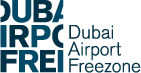 Tools & TechnologyMicrosoft Visual Studio 2012,Microsoft Office SharePoint Server 2013, Microsoft SharePoint Designer 2013, Nintex WorkflowMicrosoft Visual Studio 2012,Microsoft Office SharePoint Server 2013, Microsoft SharePoint Designer 2013, Nintex WorkflowMicrosoft Visual Studio 2012,Microsoft Office SharePoint Server 2013, Microsoft SharePoint Designer 2013, Nintex WorkflowMicrosoft Visual Studio 2012,Microsoft Office SharePoint Server 2013, Microsoft SharePoint Designer 2013, Nintex WorkflowMicrosoft Visual Studio 2012,Microsoft Office SharePoint Server 2013, Microsoft SharePoint Designer 2013, Nintex WorkflowMicrosoft Visual Studio 2012,Microsoft Office SharePoint Server 2013, Microsoft SharePoint Designer 2013, Nintex WorkflowMicrosoft Visual Studio 2012,Microsoft Office SharePoint Server 2013, Microsoft SharePoint Designer 2013, Nintex WorkflowMicrosoft Visual Studio 2012,Microsoft Office SharePoint Server 2013, Microsoft SharePoint Designer 2013, Nintex WorkflowMicrosoft Visual Studio 2012,Microsoft Office SharePoint Server 2013, Microsoft SharePoint Designer 2013, Nintex WorkflowMicrosoft Visual Studio 2012,Microsoft Office SharePoint Server 2013, Microsoft SharePoint Designer 2013, Nintex WorkflowMicrosoft Visual Studio 2012,Microsoft Office SharePoint Server 2013, Microsoft SharePoint Designer 2013, Nintex WorkflowMicrosoft Visual Studio 2012,Microsoft Office SharePoint Server 2013, Microsoft SharePoint Designer 2013, Nintex WorkflowMicrosoft Visual Studio 2012,Microsoft Office SharePoint Server 2013, Microsoft SharePoint Designer 2013, Nintex WorkflowMicrosoft Visual Studio 2012,Microsoft Office SharePoint Server 2013, Microsoft SharePoint Designer 2013, Nintex WorkflowMicrosoft Visual Studio 2012,Microsoft Office SharePoint Server 2013, Microsoft SharePoint Designer 2013, Nintex WorkflowMicrosoft Visual Studio 2012,Microsoft Office SharePoint Server 2013, Microsoft SharePoint Designer 2013, Nintex WorkflowMicrosoft Visual Studio 2012,Microsoft Office SharePoint Server 2013, Microsoft SharePoint Designer 2013, Nintex WorkflowProject Summary This project is developed for Dubai Airport Free zone Company (DAFZA). This helps to automate all business process in DAFZA. There are several department in DAFZA and each department have different  processes where all the business logic and approval process is needed.  There are total of 50 business processes that we have automated for DAFZA.   The SharePoint portal is published over intranet and currently in UAT stage. This application is using Nintex workflow for approval process. This project is developed for Dubai Airport Free zone Company (DAFZA). This helps to automate all business process in DAFZA. There are several department in DAFZA and each department have different  processes where all the business logic and approval process is needed.  There are total of 50 business processes that we have automated for DAFZA.   The SharePoint portal is published over intranet and currently in UAT stage. This application is using Nintex workflow for approval process. This project is developed for Dubai Airport Free zone Company (DAFZA). This helps to automate all business process in DAFZA. There are several department in DAFZA and each department have different  processes where all the business logic and approval process is needed.  There are total of 50 business processes that we have automated for DAFZA.   The SharePoint portal is published over intranet and currently in UAT stage. This application is using Nintex workflow for approval process. This project is developed for Dubai Airport Free zone Company (DAFZA). This helps to automate all business process in DAFZA. There are several department in DAFZA and each department have different  processes where all the business logic and approval process is needed.  There are total of 50 business processes that we have automated for DAFZA.   The SharePoint portal is published over intranet and currently in UAT stage. This application is using Nintex workflow for approval process. This project is developed for Dubai Airport Free zone Company (DAFZA). This helps to automate all business process in DAFZA. There are several department in DAFZA and each department have different  processes where all the business logic and approval process is needed.  There are total of 50 business processes that we have automated for DAFZA.   The SharePoint portal is published over intranet and currently in UAT stage. This application is using Nintex workflow for approval process. This project is developed for Dubai Airport Free zone Company (DAFZA). This helps to automate all business process in DAFZA. There are several department in DAFZA and each department have different  processes where all the business logic and approval process is needed.  There are total of 50 business processes that we have automated for DAFZA.   The SharePoint portal is published over intranet and currently in UAT stage. This application is using Nintex workflow for approval process. This project is developed for Dubai Airport Free zone Company (DAFZA). This helps to automate all business process in DAFZA. There are several department in DAFZA and each department have different  processes where all the business logic and approval process is needed.  There are total of 50 business processes that we have automated for DAFZA.   The SharePoint portal is published over intranet and currently in UAT stage. This application is using Nintex workflow for approval process. This project is developed for Dubai Airport Free zone Company (DAFZA). This helps to automate all business process in DAFZA. There are several department in DAFZA and each department have different  processes where all the business logic and approval process is needed.  There are total of 50 business processes that we have automated for DAFZA.   The SharePoint portal is published over intranet and currently in UAT stage. This application is using Nintex workflow for approval process. This project is developed for Dubai Airport Free zone Company (DAFZA). This helps to automate all business process in DAFZA. There are several department in DAFZA and each department have different  processes where all the business logic and approval process is needed.  There are total of 50 business processes that we have automated for DAFZA.   The SharePoint portal is published over intranet and currently in UAT stage. This application is using Nintex workflow for approval process. This project is developed for Dubai Airport Free zone Company (DAFZA). This helps to automate all business process in DAFZA. There are several department in DAFZA and each department have different  processes where all the business logic and approval process is needed.  There are total of 50 business processes that we have automated for DAFZA.   The SharePoint portal is published over intranet and currently in UAT stage. This application is using Nintex workflow for approval process. This project is developed for Dubai Airport Free zone Company (DAFZA). This helps to automate all business process in DAFZA. There are several department in DAFZA and each department have different  processes where all the business logic and approval process is needed.  There are total of 50 business processes that we have automated for DAFZA.   The SharePoint portal is published over intranet and currently in UAT stage. This application is using Nintex workflow for approval process. This project is developed for Dubai Airport Free zone Company (DAFZA). This helps to automate all business process in DAFZA. There are several department in DAFZA and each department have different  processes where all the business logic and approval process is needed.  There are total of 50 business processes that we have automated for DAFZA.   The SharePoint portal is published over intranet and currently in UAT stage. This application is using Nintex workflow for approval process. This project is developed for Dubai Airport Free zone Company (DAFZA). This helps to automate all business process in DAFZA. There are several department in DAFZA and each department have different  processes where all the business logic and approval process is needed.  There are total of 50 business processes that we have automated for DAFZA.   The SharePoint portal is published over intranet and currently in UAT stage. This application is using Nintex workflow for approval process. This project is developed for Dubai Airport Free zone Company (DAFZA). This helps to automate all business process in DAFZA. There are several department in DAFZA and each department have different  processes where all the business logic and approval process is needed.  There are total of 50 business processes that we have automated for DAFZA.   The SharePoint portal is published over intranet and currently in UAT stage. This application is using Nintex workflow for approval process. This project is developed for Dubai Airport Free zone Company (DAFZA). This helps to automate all business process in DAFZA. There are several department in DAFZA and each department have different  processes where all the business logic and approval process is needed.  There are total of 50 business processes that we have automated for DAFZA.   The SharePoint portal is published over intranet and currently in UAT stage. This application is using Nintex workflow for approval process. This project is developed for Dubai Airport Free zone Company (DAFZA). This helps to automate all business process in DAFZA. There are several department in DAFZA and each department have different  processes where all the business logic and approval process is needed.  There are total of 50 business processes that we have automated for DAFZA.   The SharePoint portal is published over intranet and currently in UAT stage. This application is using Nintex workflow for approval process. This project is developed for Dubai Airport Free zone Company (DAFZA). This helps to automate all business process in DAFZA. There are several department in DAFZA and each department have different  processes where all the business logic and approval process is needed.  There are total of 50 business processes that we have automated for DAFZA.   The SharePoint portal is published over intranet and currently in UAT stage. This application is using Nintex workflow for approval process.RoleRoleRoleImplemented an architecture for an application based on design documents and business requirement.Integrated Nintex workflow for Approval Process.Developed web parts and application pages in SharePoint.Developed custom pages using page layouts.Used JQuery and JavaScript at client-side to load the data dynamically.Integrated the with Oracle system for getting the user data.Implemented Nintex workflows.Managing the team.Implemented an architecture for an application based on design documents and business requirement.Integrated Nintex workflow for Approval Process.Developed web parts and application pages in SharePoint.Developed custom pages using page layouts.Used JQuery and JavaScript at client-side to load the data dynamically.Integrated the with Oracle system for getting the user data.Implemented Nintex workflows.Managing the team.Implemented an architecture for an application based on design documents and business requirement.Integrated Nintex workflow for Approval Process.Developed web parts and application pages in SharePoint.Developed custom pages using page layouts.Used JQuery and JavaScript at client-side to load the data dynamically.Integrated the with Oracle system for getting the user data.Implemented Nintex workflows.Managing the team.Implemented an architecture for an application based on design documents and business requirement.Integrated Nintex workflow for Approval Process.Developed web parts and application pages in SharePoint.Developed custom pages using page layouts.Used JQuery and JavaScript at client-side to load the data dynamically.Integrated the with Oracle system for getting the user data.Implemented Nintex workflows.Managing the team.Implemented an architecture for an application based on design documents and business requirement.Integrated Nintex workflow for Approval Process.Developed web parts and application pages in SharePoint.Developed custom pages using page layouts.Used JQuery and JavaScript at client-side to load the data dynamically.Integrated the with Oracle system for getting the user data.Implemented Nintex workflows.Managing the team.Implemented an architecture for an application based on design documents and business requirement.Integrated Nintex workflow for Approval Process.Developed web parts and application pages in SharePoint.Developed custom pages using page layouts.Used JQuery and JavaScript at client-side to load the data dynamically.Integrated the with Oracle system for getting the user data.Implemented Nintex workflows.Managing the team.Implemented an architecture for an application based on design documents and business requirement.Integrated Nintex workflow for Approval Process.Developed web parts and application pages in SharePoint.Developed custom pages using page layouts.Used JQuery and JavaScript at client-side to load the data dynamically.Integrated the with Oracle system for getting the user data.Implemented Nintex workflows.Managing the team.Implemented an architecture for an application based on design documents and business requirement.Integrated Nintex workflow for Approval Process.Developed web parts and application pages in SharePoint.Developed custom pages using page layouts.Used JQuery and JavaScript at client-side to load the data dynamically.Integrated the with Oracle system for getting the user data.Implemented Nintex workflows.Managing the team.Implemented an architecture for an application based on design documents and business requirement.Integrated Nintex workflow for Approval Process.Developed web parts and application pages in SharePoint.Developed custom pages using page layouts.Used JQuery and JavaScript at client-side to load the data dynamically.Integrated the with Oracle system for getting the user data.Implemented Nintex workflows.Managing the team.Implemented an architecture for an application based on design documents and business requirement.Integrated Nintex workflow for Approval Process.Developed web parts and application pages in SharePoint.Developed custom pages using page layouts.Used JQuery and JavaScript at client-side to load the data dynamically.Integrated the with Oracle system for getting the user data.Implemented Nintex workflows.Managing the team.Implemented an architecture for an application based on design documents and business requirement.Integrated Nintex workflow for Approval Process.Developed web parts and application pages in SharePoint.Developed custom pages using page layouts.Used JQuery and JavaScript at client-side to load the data dynamically.Integrated the with Oracle system for getting the user data.Implemented Nintex workflows.Managing the team.Implemented an architecture for an application based on design documents and business requirement.Integrated Nintex workflow for Approval Process.Developed web parts and application pages in SharePoint.Developed custom pages using page layouts.Used JQuery and JavaScript at client-side to load the data dynamically.Integrated the with Oracle system for getting the user data.Implemented Nintex workflows.Managing the team.Implemented an architecture for an application based on design documents and business requirement.Integrated Nintex workflow for Approval Process.Developed web parts and application pages in SharePoint.Developed custom pages using page layouts.Used JQuery and JavaScript at client-side to load the data dynamically.Integrated the with Oracle system for getting the user data.Implemented Nintex workflows.Managing the team.Implemented an architecture for an application based on design documents and business requirement.Integrated Nintex workflow for Approval Process.Developed web parts and application pages in SharePoint.Developed custom pages using page layouts.Used JQuery and JavaScript at client-side to load the data dynamically.Integrated the with Oracle system for getting the user data.Implemented Nintex workflows.Managing the team.Implemented an architecture for an application based on design documents and business requirement.Integrated Nintex workflow for Approval Process.Developed web parts and application pages in SharePoint.Developed custom pages using page layouts.Used JQuery and JavaScript at client-side to load the data dynamically.Integrated the with Oracle system for getting the user data.Implemented Nintex workflows.Managing the team.Team SizeTeam SizeTeam Size666666666666666Project DurationProject DurationProject DurationProject DurationProject DurationProject DurationProject Duration6 months6 months6 months6 months6 months6 months6 months6 months6 months6 months6 monthsJob RoleJob RoleJob RoleJob RoleJob RoleJob RoleJob RoleSharePoint 2010 / 2013 Custom Development, SharePoint Administration, SharePoint Implementation / Managing / Coordinating with client  and Team.SharePoint 2010 / 2013 Custom Development, SharePoint Administration, SharePoint Implementation / Managing / Coordinating with client  and Team.SharePoint 2010 / 2013 Custom Development, SharePoint Administration, SharePoint Implementation / Managing / Coordinating with client  and Team.SharePoint 2010 / 2013 Custom Development, SharePoint Administration, SharePoint Implementation / Managing / Coordinating with client  and Team.SharePoint 2010 / 2013 Custom Development, SharePoint Administration, SharePoint Implementation / Managing / Coordinating with client  and Team.SharePoint 2010 / 2013 Custom Development, SharePoint Administration, SharePoint Implementation / Managing / Coordinating with client  and Team.SharePoint 2010 / 2013 Custom Development, SharePoint Administration, SharePoint Implementation / Managing / Coordinating with client  and Team.SharePoint 2010 / 2013 Custom Development, SharePoint Administration, SharePoint Implementation / Managing / Coordinating with client  and Team.SharePoint 2010 / 2013 Custom Development, SharePoint Administration, SharePoint Implementation / Managing / Coordinating with client  and Team.SharePoint 2010 / 2013 Custom Development, SharePoint Administration, SharePoint Implementation / Managing / Coordinating with client  and Team.SharePoint 2010 / 2013 Custom Development, SharePoint Administration, SharePoint Implementation / Managing / Coordinating with client  and Team.TACME DubaiTACME DubaiTACME DubaiTACME DubaiTACME DubaiTACME DubaiTACME DubaiOct 2015 - Nov 2016Oct 2015 - Nov 2016Oct 2015 - Nov 2016Oct 2015 - Nov 2016Oct 2015 - Nov 2016Oct 2015 - Nov 2016Oct 2015 - Nov 2016Oct 2015 - Nov 2016Oct 2015 - Nov 2016Oct 2015 - Nov 2016Oct 2015 - Nov 2016Job TitleJob TitleJob TitleJob TitleJob TitleJob TitleJob TitleSharePoint  DeveloperSharePoint  DeveloperSharePoint  DeveloperSharePoint  DeveloperSharePoint  DeveloperSharePoint  DeveloperSharePoint  DeveloperSharePoint  DeveloperSharePoint  DeveloperSharePoint  DeveloperSharePoint  DeveloperJob RoleJob RoleJob RoleJob RoleJob RoleJob RoleJob RoleSharePoint 2010 / 2013 Custom Development, SharePoint Administration, SharePoint Implementation / Managing / Coordinating with client , Nintex Workflow  .Net.SharePoint 2010 / 2013 Custom Development, SharePoint Administration, SharePoint Implementation / Managing / Coordinating with client , Nintex Workflow  .Net.SharePoint 2010 / 2013 Custom Development, SharePoint Administration, SharePoint Implementation / Managing / Coordinating with client , Nintex Workflow  .Net.SharePoint 2010 / 2013 Custom Development, SharePoint Administration, SharePoint Implementation / Managing / Coordinating with client , Nintex Workflow  .Net.SharePoint 2010 / 2013 Custom Development, SharePoint Administration, SharePoint Implementation / Managing / Coordinating with client , Nintex Workflow  .Net.SharePoint 2010 / 2013 Custom Development, SharePoint Administration, SharePoint Implementation / Managing / Coordinating with client , Nintex Workflow  .Net.SharePoint 2010 / 2013 Custom Development, SharePoint Administration, SharePoint Implementation / Managing / Coordinating with client , Nintex Workflow  .Net.SharePoint 2010 / 2013 Custom Development, SharePoint Administration, SharePoint Implementation / Managing / Coordinating with client , Nintex Workflow  .Net.SharePoint 2010 / 2013 Custom Development, SharePoint Administration, SharePoint Implementation / Managing / Coordinating with client , Nintex Workflow  .Net.SharePoint 2010 / 2013 Custom Development, SharePoint Administration, SharePoint Implementation / Managing / Coordinating with client , Nintex Workflow  .Net.SharePoint 2010 / 2013 Custom Development, SharePoint Administration, SharePoint Implementation / Managing / Coordinating with client , Nintex Workflow  .Net.PROJECTSPROJECTSPROJECTSPROJECTSPROJECTSPROJECTSPROJECTSPROJECTSPROJECTSPROJECTSPROJECTSPROJECTSPROJECTSPROJECTSPROJECTSPROJECTSPROJECTSPROJECTSSharePoint Portal Implementation (English and Arabic)SharePoint Portal Implementation (English and Arabic)SharePoint Portal Implementation (English and Arabic)SharePoint Portal Implementation (English and Arabic)SharePoint Portal Implementation (English and Arabic)SharePoint Portal Implementation (English and Arabic)SharePoint Portal Implementation (English and Arabic)SharePoint Portal Implementation (English and Arabic)SharePoint Portal Implementation (English and Arabic)SharePoint Portal Implementation (English and Arabic)SharePoint Portal Implementation (English and Arabic)SharePoint Portal Implementation (English and Arabic)SharePoint Portal Implementation (English and Arabic)SharePoint Portal Implementation (English and Arabic)SharePoint Portal Implementation (English and Arabic)Tools & TechnologyMicrosoft Visual Studio 2012,Microsoft Office SharePoint Server 2013, Microsoft SharePoint Designer 2013Microsoft Visual Studio 2012,Microsoft Office SharePoint Server 2013, Microsoft SharePoint Designer 2013Microsoft Visual Studio 2012,Microsoft Office SharePoint Server 2013, Microsoft SharePoint Designer 2013Microsoft Visual Studio 2012,Microsoft Office SharePoint Server 2013, Microsoft SharePoint Designer 2013Microsoft Visual Studio 2012,Microsoft Office SharePoint Server 2013, Microsoft SharePoint Designer 2013Microsoft Visual Studio 2012,Microsoft Office SharePoint Server 2013, Microsoft SharePoint Designer 2013Microsoft Visual Studio 2012,Microsoft Office SharePoint Server 2013, Microsoft SharePoint Designer 2013Microsoft Visual Studio 2012,Microsoft Office SharePoint Server 2013, Microsoft SharePoint Designer 2013Microsoft Visual Studio 2012,Microsoft Office SharePoint Server 2013, Microsoft SharePoint Designer 2013Microsoft Visual Studio 2012,Microsoft Office SharePoint Server 2013, Microsoft SharePoint Designer 2013Microsoft Visual Studio 2012,Microsoft Office SharePoint Server 2013, Microsoft SharePoint Designer 2013Microsoft Visual Studio 2012,Microsoft Office SharePoint Server 2013, Microsoft SharePoint Designer 2013Microsoft Visual Studio 2012,Microsoft Office SharePoint Server 2013, Microsoft SharePoint Designer 2013Microsoft Visual Studio 2012,Microsoft Office SharePoint Server 2013, Microsoft SharePoint Designer 2013Microsoft Visual Studio 2012,Microsoft Office SharePoint Server 2013, Microsoft SharePoint Designer 2013Microsoft Visual Studio 2012,Microsoft Office SharePoint Server 2013, Microsoft SharePoint Designer 2013Microsoft Visual Studio 2012,Microsoft Office SharePoint Server 2013, Microsoft SharePoint Designer 2013Project Summary This project is developed for Finance department of Dubai. This helps to create a portal to be accessible from Mobile and Desktop by the Dubai Smart Govt. users. DOF projects consist of modules like Military Pensioner and Maliyon Service. Military Pensioner module is integrated with GRP service of DSG with SharePoint and custom web service. Maliyon module is used for Course Registration System. Maliyon module is integrated with SharePoint Lists, Libraries and .Net web services and displayed in mobile interface. The SharePoint portal is published over internet. This website is using advanced HTML5, CSS3 and AngularJs, for Responsive Web Design. The below UAT SharePoint Portal URL: This project is developed for Finance department of Dubai. This helps to create a portal to be accessible from Mobile and Desktop by the Dubai Smart Govt. users. DOF projects consist of modules like Military Pensioner and Maliyon Service. Military Pensioner module is integrated with GRP service of DSG with SharePoint and custom web service. Maliyon module is used for Course Registration System. Maliyon module is integrated with SharePoint Lists, Libraries and .Net web services and displayed in mobile interface. The SharePoint portal is published over internet. This website is using advanced HTML5, CSS3 and AngularJs, for Responsive Web Design. The below UAT SharePoint Portal URL: This project is developed for Finance department of Dubai. This helps to create a portal to be accessible from Mobile and Desktop by the Dubai Smart Govt. users. DOF projects consist of modules like Military Pensioner and Maliyon Service. Military Pensioner module is integrated with GRP service of DSG with SharePoint and custom web service. Maliyon module is used for Course Registration System. Maliyon module is integrated with SharePoint Lists, Libraries and .Net web services and displayed in mobile interface. The SharePoint portal is published over internet. This website is using advanced HTML5, CSS3 and AngularJs, for Responsive Web Design. The below UAT SharePoint Portal URL: This project is developed for Finance department of Dubai. This helps to create a portal to be accessible from Mobile and Desktop by the Dubai Smart Govt. users. DOF projects consist of modules like Military Pensioner and Maliyon Service. Military Pensioner module is integrated with GRP service of DSG with SharePoint and custom web service. Maliyon module is used for Course Registration System. Maliyon module is integrated with SharePoint Lists, Libraries and .Net web services and displayed in mobile interface. The SharePoint portal is published over internet. This website is using advanced HTML5, CSS3 and AngularJs, for Responsive Web Design. The below UAT SharePoint Portal URL: This project is developed for Finance department of Dubai. This helps to create a portal to be accessible from Mobile and Desktop by the Dubai Smart Govt. users. DOF projects consist of modules like Military Pensioner and Maliyon Service. Military Pensioner module is integrated with GRP service of DSG with SharePoint and custom web service. Maliyon module is used for Course Registration System. Maliyon module is integrated with SharePoint Lists, Libraries and .Net web services and displayed in mobile interface. The SharePoint portal is published over internet. This website is using advanced HTML5, CSS3 and AngularJs, for Responsive Web Design. The below UAT SharePoint Portal URL: This project is developed for Finance department of Dubai. This helps to create a portal to be accessible from Mobile and Desktop by the Dubai Smart Govt. users. DOF projects consist of modules like Military Pensioner and Maliyon Service. Military Pensioner module is integrated with GRP service of DSG with SharePoint and custom web service. Maliyon module is used for Course Registration System. Maliyon module is integrated with SharePoint Lists, Libraries and .Net web services and displayed in mobile interface. The SharePoint portal is published over internet. This website is using advanced HTML5, CSS3 and AngularJs, for Responsive Web Design. The below UAT SharePoint Portal URL: This project is developed for Finance department of Dubai. This helps to create a portal to be accessible from Mobile and Desktop by the Dubai Smart Govt. users. DOF projects consist of modules like Military Pensioner and Maliyon Service. Military Pensioner module is integrated with GRP service of DSG with SharePoint and custom web service. Maliyon module is used for Course Registration System. Maliyon module is integrated with SharePoint Lists, Libraries and .Net web services and displayed in mobile interface. The SharePoint portal is published over internet. This website is using advanced HTML5, CSS3 and AngularJs, for Responsive Web Design. The below UAT SharePoint Portal URL: This project is developed for Finance department of Dubai. This helps to create a portal to be accessible from Mobile and Desktop by the Dubai Smart Govt. users. DOF projects consist of modules like Military Pensioner and Maliyon Service. Military Pensioner module is integrated with GRP service of DSG with SharePoint and custom web service. Maliyon module is used for Course Registration System. Maliyon module is integrated with SharePoint Lists, Libraries and .Net web services and displayed in mobile interface. The SharePoint portal is published over internet. This website is using advanced HTML5, CSS3 and AngularJs, for Responsive Web Design. The below UAT SharePoint Portal URL: This project is developed for Finance department of Dubai. This helps to create a portal to be accessible from Mobile and Desktop by the Dubai Smart Govt. users. DOF projects consist of modules like Military Pensioner and Maliyon Service. Military Pensioner module is integrated with GRP service of DSG with SharePoint and custom web service. Maliyon module is used for Course Registration System. Maliyon module is integrated with SharePoint Lists, Libraries and .Net web services and displayed in mobile interface. The SharePoint portal is published over internet. This website is using advanced HTML5, CSS3 and AngularJs, for Responsive Web Design. The below UAT SharePoint Portal URL: This project is developed for Finance department of Dubai. This helps to create a portal to be accessible from Mobile and Desktop by the Dubai Smart Govt. users. DOF projects consist of modules like Military Pensioner and Maliyon Service. Military Pensioner module is integrated with GRP service of DSG with SharePoint and custom web service. Maliyon module is used for Course Registration System. Maliyon module is integrated with SharePoint Lists, Libraries and .Net web services and displayed in mobile interface. The SharePoint portal is published over internet. This website is using advanced HTML5, CSS3 and AngularJs, for Responsive Web Design. The below UAT SharePoint Portal URL: This project is developed for Finance department of Dubai. This helps to create a portal to be accessible from Mobile and Desktop by the Dubai Smart Govt. users. DOF projects consist of modules like Military Pensioner and Maliyon Service. Military Pensioner module is integrated with GRP service of DSG with SharePoint and custom web service. Maliyon module is used for Course Registration System. Maliyon module is integrated with SharePoint Lists, Libraries and .Net web services and displayed in mobile interface. The SharePoint portal is published over internet. This website is using advanced HTML5, CSS3 and AngularJs, for Responsive Web Design. The below UAT SharePoint Portal URL: This project is developed for Finance department of Dubai. This helps to create a portal to be accessible from Mobile and Desktop by the Dubai Smart Govt. users. DOF projects consist of modules like Military Pensioner and Maliyon Service. Military Pensioner module is integrated with GRP service of DSG with SharePoint and custom web service. Maliyon module is used for Course Registration System. Maliyon module is integrated with SharePoint Lists, Libraries and .Net web services and displayed in mobile interface. The SharePoint portal is published over internet. This website is using advanced HTML5, CSS3 and AngularJs, for Responsive Web Design. The below UAT SharePoint Portal URL: This project is developed for Finance department of Dubai. This helps to create a portal to be accessible from Mobile and Desktop by the Dubai Smart Govt. users. DOF projects consist of modules like Military Pensioner and Maliyon Service. Military Pensioner module is integrated with GRP service of DSG with SharePoint and custom web service. Maliyon module is used for Course Registration System. Maliyon module is integrated with SharePoint Lists, Libraries and .Net web services and displayed in mobile interface. The SharePoint portal is published over internet. This website is using advanced HTML5, CSS3 and AngularJs, for Responsive Web Design. The below UAT SharePoint Portal URL: This project is developed for Finance department of Dubai. This helps to create a portal to be accessible from Mobile and Desktop by the Dubai Smart Govt. users. DOF projects consist of modules like Military Pensioner and Maliyon Service. Military Pensioner module is integrated with GRP service of DSG with SharePoint and custom web service. Maliyon module is used for Course Registration System. Maliyon module is integrated with SharePoint Lists, Libraries and .Net web services and displayed in mobile interface. The SharePoint portal is published over internet. This website is using advanced HTML5, CSS3 and AngularJs, for Responsive Web Design. The below UAT SharePoint Portal URL: This project is developed for Finance department of Dubai. This helps to create a portal to be accessible from Mobile and Desktop by the Dubai Smart Govt. users. DOF projects consist of modules like Military Pensioner and Maliyon Service. Military Pensioner module is integrated with GRP service of DSG with SharePoint and custom web service. Maliyon module is used for Course Registration System. Maliyon module is integrated with SharePoint Lists, Libraries and .Net web services and displayed in mobile interface. The SharePoint portal is published over internet. This website is using advanced HTML5, CSS3 and AngularJs, for Responsive Web Design. The below UAT SharePoint Portal URL: This project is developed for Finance department of Dubai. This helps to create a portal to be accessible from Mobile and Desktop by the Dubai Smart Govt. users. DOF projects consist of modules like Military Pensioner and Maliyon Service. Military Pensioner module is integrated with GRP service of DSG with SharePoint and custom web service. Maliyon module is used for Course Registration System. Maliyon module is integrated with SharePoint Lists, Libraries and .Net web services and displayed in mobile interface. The SharePoint portal is published over internet. This website is using advanced HTML5, CSS3 and AngularJs, for Responsive Web Design. The below UAT SharePoint Portal URL: This project is developed for Finance department of Dubai. This helps to create a portal to be accessible from Mobile and Desktop by the Dubai Smart Govt. users. DOF projects consist of modules like Military Pensioner and Maliyon Service. Military Pensioner module is integrated with GRP service of DSG with SharePoint and custom web service. Maliyon module is used for Course Registration System. Maliyon module is integrated with SharePoint Lists, Libraries and .Net web services and displayed in mobile interface. The SharePoint portal is published over internet. This website is using advanced HTML5, CSS3 and AngularJs, for Responsive Web Design. The below UAT SharePoint Portal URL:RoleImplemented an architecture for an application based on design documents and business requirement.Developed web parts in SharePoint.Developed custom pages using page layouts.Used AngularJs and JQuery at client-side to load the data dynamically.Integrated the DOF mobile services in the application.Added responsiveness to the portal using customizing the bootstrap.This is a bilingual portal developed using SharePoint variations.Production issue fixing and supporting the live applicationImplemented an architecture for an application based on design documents and business requirement.Developed web parts in SharePoint.Developed custom pages using page layouts.Used AngularJs and JQuery at client-side to load the data dynamically.Integrated the DOF mobile services in the application.Added responsiveness to the portal using customizing the bootstrap.This is a bilingual portal developed using SharePoint variations.Production issue fixing and supporting the live applicationImplemented an architecture for an application based on design documents and business requirement.Developed web parts in SharePoint.Developed custom pages using page layouts.Used AngularJs and JQuery at client-side to load the data dynamically.Integrated the DOF mobile services in the application.Added responsiveness to the portal using customizing the bootstrap.This is a bilingual portal developed using SharePoint variations.Production issue fixing and supporting the live applicationImplemented an architecture for an application based on design documents and business requirement.Developed web parts in SharePoint.Developed custom pages using page layouts.Used AngularJs and JQuery at client-side to load the data dynamically.Integrated the DOF mobile services in the application.Added responsiveness to the portal using customizing the bootstrap.This is a bilingual portal developed using SharePoint variations.Production issue fixing and supporting the live applicationImplemented an architecture for an application based on design documents and business requirement.Developed web parts in SharePoint.Developed custom pages using page layouts.Used AngularJs and JQuery at client-side to load the data dynamically.Integrated the DOF mobile services in the application.Added responsiveness to the portal using customizing the bootstrap.This is a bilingual portal developed using SharePoint variations.Production issue fixing and supporting the live applicationImplemented an architecture for an application based on design documents and business requirement.Developed web parts in SharePoint.Developed custom pages using page layouts.Used AngularJs and JQuery at client-side to load the data dynamically.Integrated the DOF mobile services in the application.Added responsiveness to the portal using customizing the bootstrap.This is a bilingual portal developed using SharePoint variations.Production issue fixing and supporting the live applicationImplemented an architecture for an application based on design documents and business requirement.Developed web parts in SharePoint.Developed custom pages using page layouts.Used AngularJs and JQuery at client-side to load the data dynamically.Integrated the DOF mobile services in the application.Added responsiveness to the portal using customizing the bootstrap.This is a bilingual portal developed using SharePoint variations.Production issue fixing and supporting the live applicationImplemented an architecture for an application based on design documents and business requirement.Developed web parts in SharePoint.Developed custom pages using page layouts.Used AngularJs and JQuery at client-side to load the data dynamically.Integrated the DOF mobile services in the application.Added responsiveness to the portal using customizing the bootstrap.This is a bilingual portal developed using SharePoint variations.Production issue fixing and supporting the live applicationImplemented an architecture for an application based on design documents and business requirement.Developed web parts in SharePoint.Developed custom pages using page layouts.Used AngularJs and JQuery at client-side to load the data dynamically.Integrated the DOF mobile services in the application.Added responsiveness to the portal using customizing the bootstrap.This is a bilingual portal developed using SharePoint variations.Production issue fixing and supporting the live applicationImplemented an architecture for an application based on design documents and business requirement.Developed web parts in SharePoint.Developed custom pages using page layouts.Used AngularJs and JQuery at client-side to load the data dynamically.Integrated the DOF mobile services in the application.Added responsiveness to the portal using customizing the bootstrap.This is a bilingual portal developed using SharePoint variations.Production issue fixing and supporting the live applicationImplemented an architecture for an application based on design documents and business requirement.Developed web parts in SharePoint.Developed custom pages using page layouts.Used AngularJs and JQuery at client-side to load the data dynamically.Integrated the DOF mobile services in the application.Added responsiveness to the portal using customizing the bootstrap.This is a bilingual portal developed using SharePoint variations.Production issue fixing and supporting the live applicationImplemented an architecture for an application based on design documents and business requirement.Developed web parts in SharePoint.Developed custom pages using page layouts.Used AngularJs and JQuery at client-side to load the data dynamically.Integrated the DOF mobile services in the application.Added responsiveness to the portal using customizing the bootstrap.This is a bilingual portal developed using SharePoint variations.Production issue fixing and supporting the live applicationImplemented an architecture for an application based on design documents and business requirement.Developed web parts in SharePoint.Developed custom pages using page layouts.Used AngularJs and JQuery at client-side to load the data dynamically.Integrated the DOF mobile services in the application.Added responsiveness to the portal using customizing the bootstrap.This is a bilingual portal developed using SharePoint variations.Production issue fixing and supporting the live applicationImplemented an architecture for an application based on design documents and business requirement.Developed web parts in SharePoint.Developed custom pages using page layouts.Used AngularJs and JQuery at client-side to load the data dynamically.Integrated the DOF mobile services in the application.Added responsiveness to the portal using customizing the bootstrap.This is a bilingual portal developed using SharePoint variations.Production issue fixing and supporting the live applicationImplemented an architecture for an application based on design documents and business requirement.Developed web parts in SharePoint.Developed custom pages using page layouts.Used AngularJs and JQuery at client-side to load the data dynamically.Integrated the DOF mobile services in the application.Added responsiveness to the portal using customizing the bootstrap.This is a bilingual portal developed using SharePoint variations.Production issue fixing and supporting the live applicationImplemented an architecture for an application based on design documents and business requirement.Developed web parts in SharePoint.Developed custom pages using page layouts.Used AngularJs and JQuery at client-side to load the data dynamically.Integrated the DOF mobile services in the application.Added responsiveness to the portal using customizing the bootstrap.This is a bilingual portal developed using SharePoint variations.Production issue fixing and supporting the live applicationImplemented an architecture for an application based on design documents and business requirement.Developed web parts in SharePoint.Developed custom pages using page layouts.Used AngularJs and JQuery at client-side to load the data dynamically.Integrated the DOF mobile services in the application.Added responsiveness to the portal using customizing the bootstrap.This is a bilingual portal developed using SharePoint variations.Production issue fixing and supporting the live applicationTeam Size22222222222222222Project Duration6 months6 months6 months6 months6 months6 months6 months6 months6 months6 months6 months6 months6 months6 months6 months6 months6 monthsMobile application App integrate with  SharePoint  2013Mobile application App integrate with  SharePoint  2013Mobile application App integrate with  SharePoint  2013Mobile application App integrate with  SharePoint  2013Mobile application App integrate with  SharePoint  2013Mobile application App integrate with  SharePoint  2013Mobile application App integrate with  SharePoint  2013Mobile application App integrate with  SharePoint  2013Mobile application App integrate with  SharePoint  2013Mobile application App integrate with  SharePoint  2013Mobile application App integrate with  SharePoint  2013Mobile application App integrate with  SharePoint  2013Mobile application App integrate with  SharePoint  2013Mobile application App integrate with  SharePoint  2013Mobile application App integrate with  SharePoint  2013Tools & TechnologyTools & TechnologyMicrosoft Visual Studio 2012, Microsoft Office SharePoint Server 2013 Microsoft Visual Studio 2012, Microsoft Office SharePoint Server 2013 Microsoft Visual Studio 2012, Microsoft Office SharePoint Server 2013 Microsoft Visual Studio 2012, Microsoft Office SharePoint Server 2013 Microsoft Visual Studio 2012, Microsoft Office SharePoint Server 2013 Microsoft Visual Studio 2012, Microsoft Office SharePoint Server 2013 Microsoft Visual Studio 2012, Microsoft Office SharePoint Server 2013 Microsoft Visual Studio 2012, Microsoft Office SharePoint Server 2013 Microsoft Visual Studio 2012, Microsoft Office SharePoint Server 2013 Microsoft Visual Studio 2012, Microsoft Office SharePoint Server 2013 Microsoft Visual Studio 2012, Microsoft Office SharePoint Server 2013 Microsoft Visual Studio 2012, Microsoft Office SharePoint Server 2013 Microsoft Visual Studio 2012, Microsoft Office SharePoint Server 2013 Microsoft Visual Studio 2012, Microsoft Office SharePoint Server 2013 Microsoft Visual Studio 2012, Microsoft Office SharePoint Server 2013 Microsoft Visual Studio 2012, Microsoft Office SharePoint Server 2013 Project SummaryProject SummaryThis project is developed for Finance department of Dubai. DOF projects consist of modules like Military Pensioner and Maliyon Service. Military Pensioner module is integrated with GRP service of DSG with SharePoint and custom web service. Maliyon module is used for Course Registration System. Maliyon module is integrated with SharePoint Lists, Libraries and .Net web services and displayed in mobile interface. This project is developed for Finance department of Dubai. DOF projects consist of modules like Military Pensioner and Maliyon Service. Military Pensioner module is integrated with GRP service of DSG with SharePoint and custom web service. Maliyon module is used for Course Registration System. Maliyon module is integrated with SharePoint Lists, Libraries and .Net web services and displayed in mobile interface. This project is developed for Finance department of Dubai. DOF projects consist of modules like Military Pensioner and Maliyon Service. Military Pensioner module is integrated with GRP service of DSG with SharePoint and custom web service. Maliyon module is used for Course Registration System. Maliyon module is integrated with SharePoint Lists, Libraries and .Net web services and displayed in mobile interface. This project is developed for Finance department of Dubai. DOF projects consist of modules like Military Pensioner and Maliyon Service. Military Pensioner module is integrated with GRP service of DSG with SharePoint and custom web service. Maliyon module is used for Course Registration System. Maliyon module is integrated with SharePoint Lists, Libraries and .Net web services and displayed in mobile interface. This project is developed for Finance department of Dubai. DOF projects consist of modules like Military Pensioner and Maliyon Service. Military Pensioner module is integrated with GRP service of DSG with SharePoint and custom web service. Maliyon module is used for Course Registration System. Maliyon module is integrated with SharePoint Lists, Libraries and .Net web services and displayed in mobile interface. This project is developed for Finance department of Dubai. DOF projects consist of modules like Military Pensioner and Maliyon Service. Military Pensioner module is integrated with GRP service of DSG with SharePoint and custom web service. Maliyon module is used for Course Registration System. Maliyon module is integrated with SharePoint Lists, Libraries and .Net web services and displayed in mobile interface. This project is developed for Finance department of Dubai. DOF projects consist of modules like Military Pensioner and Maliyon Service. Military Pensioner module is integrated with GRP service of DSG with SharePoint and custom web service. Maliyon module is used for Course Registration System. Maliyon module is integrated with SharePoint Lists, Libraries and .Net web services and displayed in mobile interface. This project is developed for Finance department of Dubai. DOF projects consist of modules like Military Pensioner and Maliyon Service. Military Pensioner module is integrated with GRP service of DSG with SharePoint and custom web service. Maliyon module is used for Course Registration System. Maliyon module is integrated with SharePoint Lists, Libraries and .Net web services and displayed in mobile interface. This project is developed for Finance department of Dubai. DOF projects consist of modules like Military Pensioner and Maliyon Service. Military Pensioner module is integrated with GRP service of DSG with SharePoint and custom web service. Maliyon module is used for Course Registration System. Maliyon module is integrated with SharePoint Lists, Libraries and .Net web services and displayed in mobile interface. This project is developed for Finance department of Dubai. DOF projects consist of modules like Military Pensioner and Maliyon Service. Military Pensioner module is integrated with GRP service of DSG with SharePoint and custom web service. Maliyon module is used for Course Registration System. Maliyon module is integrated with SharePoint Lists, Libraries and .Net web services and displayed in mobile interface. This project is developed for Finance department of Dubai. DOF projects consist of modules like Military Pensioner and Maliyon Service. Military Pensioner module is integrated with GRP service of DSG with SharePoint and custom web service. Maliyon module is used for Course Registration System. Maliyon module is integrated with SharePoint Lists, Libraries and .Net web services and displayed in mobile interface. This project is developed for Finance department of Dubai. DOF projects consist of modules like Military Pensioner and Maliyon Service. Military Pensioner module is integrated with GRP service of DSG with SharePoint and custom web service. Maliyon module is used for Course Registration System. Maliyon module is integrated with SharePoint Lists, Libraries and .Net web services and displayed in mobile interface. This project is developed for Finance department of Dubai. DOF projects consist of modules like Military Pensioner and Maliyon Service. Military Pensioner module is integrated with GRP service of DSG with SharePoint and custom web service. Maliyon module is used for Course Registration System. Maliyon module is integrated with SharePoint Lists, Libraries and .Net web services and displayed in mobile interface. This project is developed for Finance department of Dubai. DOF projects consist of modules like Military Pensioner and Maliyon Service. Military Pensioner module is integrated with GRP service of DSG with SharePoint and custom web service. Maliyon module is used for Course Registration System. Maliyon module is integrated with SharePoint Lists, Libraries and .Net web services and displayed in mobile interface. This project is developed for Finance department of Dubai. DOF projects consist of modules like Military Pensioner and Maliyon Service. Military Pensioner module is integrated with GRP service of DSG with SharePoint and custom web service. Maliyon module is used for Course Registration System. Maliyon module is integrated with SharePoint Lists, Libraries and .Net web services and displayed in mobile interface. This project is developed for Finance department of Dubai. DOF projects consist of modules like Military Pensioner and Maliyon Service. Military Pensioner module is integrated with GRP service of DSG with SharePoint and custom web service. Maliyon module is used for Course Registration System. Maliyon module is integrated with SharePoint Lists, Libraries and .Net web services and displayed in mobile interface. RoleRoleDeveloping WCF services in SharePoint.SharePoint WCF service consumed by the middleware and the middleware service consumed by the mobile app.Communicating with middleware and mobile teams to validate the data from the SharePoint.Manipulating the SharePoint form as per the client requirement.Developing WCF services in SharePoint.SharePoint WCF service consumed by the middleware and the middleware service consumed by the mobile app.Communicating with middleware and mobile teams to validate the data from the SharePoint.Manipulating the SharePoint form as per the client requirement.Developing WCF services in SharePoint.SharePoint WCF service consumed by the middleware and the middleware service consumed by the mobile app.Communicating with middleware and mobile teams to validate the data from the SharePoint.Manipulating the SharePoint form as per the client requirement.Developing WCF services in SharePoint.SharePoint WCF service consumed by the middleware and the middleware service consumed by the mobile app.Communicating with middleware and mobile teams to validate the data from the SharePoint.Manipulating the SharePoint form as per the client requirement.Developing WCF services in SharePoint.SharePoint WCF service consumed by the middleware and the middleware service consumed by the mobile app.Communicating with middleware and mobile teams to validate the data from the SharePoint.Manipulating the SharePoint form as per the client requirement.Developing WCF services in SharePoint.SharePoint WCF service consumed by the middleware and the middleware service consumed by the mobile app.Communicating with middleware and mobile teams to validate the data from the SharePoint.Manipulating the SharePoint form as per the client requirement.Developing WCF services in SharePoint.SharePoint WCF service consumed by the middleware and the middleware service consumed by the mobile app.Communicating with middleware and mobile teams to validate the data from the SharePoint.Manipulating the SharePoint form as per the client requirement.Developing WCF services in SharePoint.SharePoint WCF service consumed by the middleware and the middleware service consumed by the mobile app.Communicating with middleware and mobile teams to validate the data from the SharePoint.Manipulating the SharePoint form as per the client requirement.Developing WCF services in SharePoint.SharePoint WCF service consumed by the middleware and the middleware service consumed by the mobile app.Communicating with middleware and mobile teams to validate the data from the SharePoint.Manipulating the SharePoint form as per the client requirement.Developing WCF services in SharePoint.SharePoint WCF service consumed by the middleware and the middleware service consumed by the mobile app.Communicating with middleware and mobile teams to validate the data from the SharePoint.Manipulating the SharePoint form as per the client requirement.Developing WCF services in SharePoint.SharePoint WCF service consumed by the middleware and the middleware service consumed by the mobile app.Communicating with middleware and mobile teams to validate the data from the SharePoint.Manipulating the SharePoint form as per the client requirement.Developing WCF services in SharePoint.SharePoint WCF service consumed by the middleware and the middleware service consumed by the mobile app.Communicating with middleware and mobile teams to validate the data from the SharePoint.Manipulating the SharePoint form as per the client requirement.Developing WCF services in SharePoint.SharePoint WCF service consumed by the middleware and the middleware service consumed by the mobile app.Communicating with middleware and mobile teams to validate the data from the SharePoint.Manipulating the SharePoint form as per the client requirement.Developing WCF services in SharePoint.SharePoint WCF service consumed by the middleware and the middleware service consumed by the mobile app.Communicating with middleware and mobile teams to validate the data from the SharePoint.Manipulating the SharePoint form as per the client requirement.Developing WCF services in SharePoint.SharePoint WCF service consumed by the middleware and the middleware service consumed by the mobile app.Communicating with middleware and mobile teams to validate the data from the SharePoint.Manipulating the SharePoint form as per the client requirement.Developing WCF services in SharePoint.SharePoint WCF service consumed by the middleware and the middleware service consumed by the mobile app.Communicating with middleware and mobile teams to validate the data from the SharePoint.Manipulating the SharePoint form as per the client requirement.Team SizeTeam Size3333333333333333Project DurationProject Duration6 Months6 Months6 Months6 Months6 Months6 Months6 Months6 Months6 Months6 Months6 Months6 Months6 Months6 Months6 Months6 MonthsInfosys Ltd. Infosys Ltd. Infosys Ltd. Infosys Ltd. Infosys Ltd. Infosys Ltd. Infosys Ltd. Infosys Ltd. Infosys Ltd. Infosys Ltd. Infosys Ltd. Feb 2015 – Sept 2015Feb 2015 – Sept 2015Feb 2015 – Sept 2015Feb 2015 – Sept 2015Feb 2015 – Sept 2015Feb 2015 – Sept 2015Feb 2015 – Sept 2015Job TitleJob TitleJob TitleSenior System EngineerSenior System EngineerSenior System EngineerSenior System EngineerSenior System EngineerSenior System EngineerSenior System EngineerSenior System EngineerSenior System EngineerSenior System EngineerSenior System EngineerSenior System EngineerSenior System EngineerSenior System EngineerSenior System EngineerJob RoleJob RoleJob RoleSharePoint applications maintenance, working on tickets raised by the client, Coordinating the team, Implementation of enhancementsSharePoint applications maintenance, working on tickets raised by the client, Coordinating the team, Implementation of enhancementsSharePoint applications maintenance, working on tickets raised by the client, Coordinating the team, Implementation of enhancementsSharePoint applications maintenance, working on tickets raised by the client, Coordinating the team, Implementation of enhancementsSharePoint applications maintenance, working on tickets raised by the client, Coordinating the team, Implementation of enhancementsSharePoint applications maintenance, working on tickets raised by the client, Coordinating the team, Implementation of enhancementsSharePoint applications maintenance, working on tickets raised by the client, Coordinating the team, Implementation of enhancementsSharePoint applications maintenance, working on tickets raised by the client, Coordinating the team, Implementation of enhancementsSharePoint applications maintenance, working on tickets raised by the client, Coordinating the team, Implementation of enhancementsSharePoint applications maintenance, working on tickets raised by the client, Coordinating the team, Implementation of enhancementsSharePoint applications maintenance, working on tickets raised by the client, Coordinating the team, Implementation of enhancementsSharePoint applications maintenance, working on tickets raised by the client, Coordinating the team, Implementation of enhancementsSharePoint applications maintenance, working on tickets raised by the client, Coordinating the team, Implementation of enhancementsSharePoint applications maintenance, working on tickets raised by the client, Coordinating the team, Implementation of enhancementsSharePoint applications maintenance, working on tickets raised by the client, Coordinating the team, Implementation of enhancementsPROJECTPROJECTPROJECTPROJECTPROJECTPROJECTPROJECTPROJECTPROJECTPROJECTPROJECTPROJECTPROJECTPROJECTPROJECTPROJECTPROJECTPROJECTElcompanies.IntranetElcompanies.IntranetElcompanies.IntranetElcompanies.IntranetElcompanies.IntranetElcompanies.IntranetElcompanies.IntranetElcompanies.IntranetElcompanies.IntranetElcompanies.IntranetElcompanies.IntranetElcompanies.IntranetElcompanies.IntranetElcompanies.IntranetElcompanies.Intranet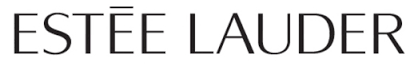 Tools & TechnologyTools & TechnologyTools & TechnologyVisual Studio 2010, C#, SharePoint 2010, SharePoint Designer, SQL Server 2008, JavaScript,  JQuery, Ajax, HTML, CSSVisual Studio 2010, C#, SharePoint 2010, SharePoint Designer, SQL Server 2008, JavaScript,  JQuery, Ajax, HTML, CSSVisual Studio 2010, C#, SharePoint 2010, SharePoint Designer, SQL Server 2008, JavaScript,  JQuery, Ajax, HTML, CSSVisual Studio 2010, C#, SharePoint 2010, SharePoint Designer, SQL Server 2008, JavaScript,  JQuery, Ajax, HTML, CSSVisual Studio 2010, C#, SharePoint 2010, SharePoint Designer, SQL Server 2008, JavaScript,  JQuery, Ajax, HTML, CSSVisual Studio 2010, C#, SharePoint 2010, SharePoint Designer, SQL Server 2008, JavaScript,  JQuery, Ajax, HTML, CSSVisual Studio 2010, C#, SharePoint 2010, SharePoint Designer, SQL Server 2008, JavaScript,  JQuery, Ajax, HTML, CSSVisual Studio 2010, C#, SharePoint 2010, SharePoint Designer, SQL Server 2008, JavaScript,  JQuery, Ajax, HTML, CSSVisual Studio 2010, C#, SharePoint 2010, SharePoint Designer, SQL Server 2008, JavaScript,  JQuery, Ajax, HTML, CSSVisual Studio 2010, C#, SharePoint 2010, SharePoint Designer, SQL Server 2008, JavaScript,  JQuery, Ajax, HTML, CSSVisual Studio 2010, C#, SharePoint 2010, SharePoint Designer, SQL Server 2008, JavaScript,  JQuery, Ajax, HTML, CSSVisual Studio 2010, C#, SharePoint 2010, SharePoint Designer, SQL Server 2008, JavaScript,  JQuery, Ajax, HTML, CSSVisual Studio 2010, C#, SharePoint 2010, SharePoint Designer, SQL Server 2008, JavaScript,  JQuery, Ajax, HTML, CSSVisual Studio 2010, C#, SharePoint 2010, SharePoint Designer, SQL Server 2008, JavaScript,  JQuery, Ajax, HTML, CSSVisual Studio 2010, C#, SharePoint 2010, SharePoint Designer, SQL Server 2008, JavaScript,  JQuery, Ajax, HTML, CSSProject SummaryProject SummaryProject SummaryThe project developed for the Estee Lauder. This is intranet portal and it is uses to share the documents and managing the approvals.The project developed for the Estee Lauder. This is intranet portal and it is uses to share the documents and managing the approvals.The project developed for the Estee Lauder. This is intranet portal and it is uses to share the documents and managing the approvals.The project developed for the Estee Lauder. This is intranet portal and it is uses to share the documents and managing the approvals.The project developed for the Estee Lauder. This is intranet portal and it is uses to share the documents and managing the approvals.The project developed for the Estee Lauder. This is intranet portal and it is uses to share the documents and managing the approvals.The project developed for the Estee Lauder. This is intranet portal and it is uses to share the documents and managing the approvals.The project developed for the Estee Lauder. This is intranet portal and it is uses to share the documents and managing the approvals.The project developed for the Estee Lauder. This is intranet portal and it is uses to share the documents and managing the approvals.The project developed for the Estee Lauder. This is intranet portal and it is uses to share the documents and managing the approvals.The project developed for the Estee Lauder. This is intranet portal and it is uses to share the documents and managing the approvals.The project developed for the Estee Lauder. This is intranet portal and it is uses to share the documents and managing the approvals.The project developed for the Estee Lauder. This is intranet portal and it is uses to share the documents and managing the approvals.The project developed for the Estee Lauder. This is intranet portal and it is uses to share the documents and managing the approvals.The project developed for the Estee Lauder. This is intranet portal and it is uses to share the documents and managing the approvals.RoleRoleRoleWorking on change requests and enhancements.Working on daily issues in the application which are raised by the by the users.Implementing designer workflows according to the user requirement.Guiding the team to how to work on issues.Working on change requests and enhancements.Working on daily issues in the application which are raised by the by the users.Implementing designer workflows according to the user requirement.Guiding the team to how to work on issues.Working on change requests and enhancements.Working on daily issues in the application which are raised by the by the users.Implementing designer workflows according to the user requirement.Guiding the team to how to work on issues.Working on change requests and enhancements.Working on daily issues in the application which are raised by the by the users.Implementing designer workflows according to the user requirement.Guiding the team to how to work on issues.Working on change requests and enhancements.Working on daily issues in the application which are raised by the by the users.Implementing designer workflows according to the user requirement.Guiding the team to how to work on issues.Working on change requests and enhancements.Working on daily issues in the application which are raised by the by the users.Implementing designer workflows according to the user requirement.Guiding the team to how to work on issues.Working on change requests and enhancements.Working on daily issues in the application which are raised by the by the users.Implementing designer workflows according to the user requirement.Guiding the team to how to work on issues.Working on change requests and enhancements.Working on daily issues in the application which are raised by the by the users.Implementing designer workflows according to the user requirement.Guiding the team to how to work on issues.Working on change requests and enhancements.Working on daily issues in the application which are raised by the by the users.Implementing designer workflows according to the user requirement.Guiding the team to how to work on issues.Working on change requests and enhancements.Working on daily issues in the application which are raised by the by the users.Implementing designer workflows according to the user requirement.Guiding the team to how to work on issues.Working on change requests and enhancements.Working on daily issues in the application which are raised by the by the users.Implementing designer workflows according to the user requirement.Guiding the team to how to work on issues.Working on change requests and enhancements.Working on daily issues in the application which are raised by the by the users.Implementing designer workflows according to the user requirement.Guiding the team to how to work on issues.Working on change requests and enhancements.Working on daily issues in the application which are raised by the by the users.Implementing designer workflows according to the user requirement.Guiding the team to how to work on issues.Working on change requests and enhancements.Working on daily issues in the application which are raised by the by the users.Implementing designer workflows according to the user requirement.Guiding the team to how to work on issues.Working on change requests and enhancements.Working on daily issues in the application which are raised by the by the users.Implementing designer workflows according to the user requirement.Guiding the team to how to work on issues.Team SizeTeam SizeTeam Size555555555555555Project DurationProject DurationProject Duration6 Months				6 Months				6 Months				6 Months				6 Months				6 Months				6 Months				6 Months				6 Months				6 Months				6 Months				6 Months				6 Months				6 Months				6 Months				MYELCMYELCMYELCMYELCMYELCMYELCMYELCMYELCMYELCMYELCMYELCMYELCMYELCMYELCMYELCTools & TechnologyTools & TechnologyTools & TechnologyVisual Studio 2010, C#, SharePoint 2010, SharePoint Designer, SQL Server 2008, JavaScript,  JQuery, Ajax, HTML, CSSVisual Studio 2010, C#, SharePoint 2010, SharePoint Designer, SQL Server 2008, JavaScript,  JQuery, Ajax, HTML, CSSVisual Studio 2010, C#, SharePoint 2010, SharePoint Designer, SQL Server 2008, JavaScript,  JQuery, Ajax, HTML, CSSVisual Studio 2010, C#, SharePoint 2010, SharePoint Designer, SQL Server 2008, JavaScript,  JQuery, Ajax, HTML, CSSVisual Studio 2010, C#, SharePoint 2010, SharePoint Designer, SQL Server 2008, JavaScript,  JQuery, Ajax, HTML, CSSVisual Studio 2010, C#, SharePoint 2010, SharePoint Designer, SQL Server 2008, JavaScript,  JQuery, Ajax, HTML, CSSVisual Studio 2010, C#, SharePoint 2010, SharePoint Designer, SQL Server 2008, JavaScript,  JQuery, Ajax, HTML, CSSVisual Studio 2010, C#, SharePoint 2010, SharePoint Designer, SQL Server 2008, JavaScript,  JQuery, Ajax, HTML, CSSVisual Studio 2010, C#, SharePoint 2010, SharePoint Designer, SQL Server 2008, JavaScript,  JQuery, Ajax, HTML, CSSVisual Studio 2010, C#, SharePoint 2010, SharePoint Designer, SQL Server 2008, JavaScript,  JQuery, Ajax, HTML, CSSVisual Studio 2010, C#, SharePoint 2010, SharePoint Designer, SQL Server 2008, JavaScript,  JQuery, Ajax, HTML, CSSVisual Studio 2010, C#, SharePoint 2010, SharePoint Designer, SQL Server 2008, JavaScript,  JQuery, Ajax, HTML, CSSVisual Studio 2010, C#, SharePoint 2010, SharePoint Designer, SQL Server 2008, JavaScript,  JQuery, Ajax, HTML, CSSVisual Studio 2010, C#, SharePoint 2010, SharePoint Designer, SQL Server 2008, JavaScript,  JQuery, Ajax, HTML, CSSVisual Studio 2010, C#, SharePoint 2010, SharePoint Designer, SQL Server 2008, JavaScript,  JQuery, Ajax, HTML, CSSProject SummaryProject SummaryProject SummaryEstee Lauder is an American manufacturer and marketer of prestige skincare, makeup, fragrance and hair care products. This site is fully customized on SharePoint 2010. This is an intranet portal of the Estee Lauder Companies. We are supporting this application.  I have worked on enhancements and change request.Estee Lauder is an American manufacturer and marketer of prestige skincare, makeup, fragrance and hair care products. This site is fully customized on SharePoint 2010. This is an intranet portal of the Estee Lauder Companies. We are supporting this application.  I have worked on enhancements and change request.Estee Lauder is an American manufacturer and marketer of prestige skincare, makeup, fragrance and hair care products. This site is fully customized on SharePoint 2010. This is an intranet portal of the Estee Lauder Companies. We are supporting this application.  I have worked on enhancements and change request.Estee Lauder is an American manufacturer and marketer of prestige skincare, makeup, fragrance and hair care products. This site is fully customized on SharePoint 2010. This is an intranet portal of the Estee Lauder Companies. We are supporting this application.  I have worked on enhancements and change request.Estee Lauder is an American manufacturer and marketer of prestige skincare, makeup, fragrance and hair care products. This site is fully customized on SharePoint 2010. This is an intranet portal of the Estee Lauder Companies. We are supporting this application.  I have worked on enhancements and change request.Estee Lauder is an American manufacturer and marketer of prestige skincare, makeup, fragrance and hair care products. This site is fully customized on SharePoint 2010. This is an intranet portal of the Estee Lauder Companies. We are supporting this application.  I have worked on enhancements and change request.Estee Lauder is an American manufacturer and marketer of prestige skincare, makeup, fragrance and hair care products. This site is fully customized on SharePoint 2010. This is an intranet portal of the Estee Lauder Companies. We are supporting this application.  I have worked on enhancements and change request.Estee Lauder is an American manufacturer and marketer of prestige skincare, makeup, fragrance and hair care products. This site is fully customized on SharePoint 2010. This is an intranet portal of the Estee Lauder Companies. We are supporting this application.  I have worked on enhancements and change request.Estee Lauder is an American manufacturer and marketer of prestige skincare, makeup, fragrance and hair care products. This site is fully customized on SharePoint 2010. This is an intranet portal of the Estee Lauder Companies. We are supporting this application.  I have worked on enhancements and change request.Estee Lauder is an American manufacturer and marketer of prestige skincare, makeup, fragrance and hair care products. This site is fully customized on SharePoint 2010. This is an intranet portal of the Estee Lauder Companies. We are supporting this application.  I have worked on enhancements and change request.Estee Lauder is an American manufacturer and marketer of prestige skincare, makeup, fragrance and hair care products. This site is fully customized on SharePoint 2010. This is an intranet portal of the Estee Lauder Companies. We are supporting this application.  I have worked on enhancements and change request.Estee Lauder is an American manufacturer and marketer of prestige skincare, makeup, fragrance and hair care products. This site is fully customized on SharePoint 2010. This is an intranet portal of the Estee Lauder Companies. We are supporting this application.  I have worked on enhancements and change request.Estee Lauder is an American manufacturer and marketer of prestige skincare, makeup, fragrance and hair care products. This site is fully customized on SharePoint 2010. This is an intranet portal of the Estee Lauder Companies. We are supporting this application.  I have worked on enhancements and change request.Estee Lauder is an American manufacturer and marketer of prestige skincare, makeup, fragrance and hair care products. This site is fully customized on SharePoint 2010. This is an intranet portal of the Estee Lauder Companies. We are supporting this application.  I have worked on enhancements and change request.Estee Lauder is an American manufacturer and marketer of prestige skincare, makeup, fragrance and hair care products. This site is fully customized on SharePoint 2010. This is an intranet portal of the Estee Lauder Companies. We are supporting this application.  I have worked on enhancements and change request.RoleRoleRoleWorking on change requests and enhancements.Working on daily issues in the application which are raised by the by the users.Implementing designer workflows according to the user requirement.Guiding the team to how to work on issues.Working on change requests and enhancements.Working on daily issues in the application which are raised by the by the users.Implementing designer workflows according to the user requirement.Guiding the team to how to work on issues.Working on change requests and enhancements.Working on daily issues in the application which are raised by the by the users.Implementing designer workflows according to the user requirement.Guiding the team to how to work on issues.Working on change requests and enhancements.Working on daily issues in the application which are raised by the by the users.Implementing designer workflows according to the user requirement.Guiding the team to how to work on issues.Working on change requests and enhancements.Working on daily issues in the application which are raised by the by the users.Implementing designer workflows according to the user requirement.Guiding the team to how to work on issues.Working on change requests and enhancements.Working on daily issues in the application which are raised by the by the users.Implementing designer workflows according to the user requirement.Guiding the team to how to work on issues.Working on change requests and enhancements.Working on daily issues in the application which are raised by the by the users.Implementing designer workflows according to the user requirement.Guiding the team to how to work on issues.Working on change requests and enhancements.Working on daily issues in the application which are raised by the by the users.Implementing designer workflows according to the user requirement.Guiding the team to how to work on issues.Working on change requests and enhancements.Working on daily issues in the application which are raised by the by the users.Implementing designer workflows according to the user requirement.Guiding the team to how to work on issues.Working on change requests and enhancements.Working on daily issues in the application which are raised by the by the users.Implementing designer workflows according to the user requirement.Guiding the team to how to work on issues.Working on change requests and enhancements.Working on daily issues in the application which are raised by the by the users.Implementing designer workflows according to the user requirement.Guiding the team to how to work on issues.Working on change requests and enhancements.Working on daily issues in the application which are raised by the by the users.Implementing designer workflows according to the user requirement.Guiding the team to how to work on issues.Working on change requests and enhancements.Working on daily issues in the application which are raised by the by the users.Implementing designer workflows according to the user requirement.Guiding the team to how to work on issues.Working on change requests and enhancements.Working on daily issues in the application which are raised by the by the users.Implementing designer workflows according to the user requirement.Guiding the team to how to work on issues.Working on change requests and enhancements.Working on daily issues in the application which are raised by the by the users.Implementing designer workflows according to the user requirement.Guiding the team to how to work on issues.Team SizeTeam SizeTeam Size555555555555555Project DurationProject DurationProject Duration6 Months6 Months6 Months6 Months6 Months6 Months6 Months6 Months6 Months6 Months6 Months6 Months6 Months6 Months6 MonthsGIS User ProvisioningGIS User ProvisioningGIS User ProvisioningGIS User ProvisioningGIS User ProvisioningGIS User ProvisioningGIS User ProvisioningGIS User ProvisioningGIS User ProvisioningGIS User ProvisioningGIS User ProvisioningGIS User ProvisioningGIS User ProvisioningGIS User ProvisioningGIS User ProvisioningTools & TechnologyTools & TechnologyTools & TechnologyVisual Studio 2010, C#, SharePoint 2010, SharePoint Designer, SQL Server 2008, JavaScript,  JQuery, Ajax, HTML, CSSVisual Studio 2010, C#, SharePoint 2010, SharePoint Designer, SQL Server 2008, JavaScript,  JQuery, Ajax, HTML, CSSVisual Studio 2010, C#, SharePoint 2010, SharePoint Designer, SQL Server 2008, JavaScript,  JQuery, Ajax, HTML, CSSVisual Studio 2010, C#, SharePoint 2010, SharePoint Designer, SQL Server 2008, JavaScript,  JQuery, Ajax, HTML, CSSVisual Studio 2010, C#, SharePoint 2010, SharePoint Designer, SQL Server 2008, JavaScript,  JQuery, Ajax, HTML, CSSVisual Studio 2010, C#, SharePoint 2010, SharePoint Designer, SQL Server 2008, JavaScript,  JQuery, Ajax, HTML, CSSVisual Studio 2010, C#, SharePoint 2010, SharePoint Designer, SQL Server 2008, JavaScript,  JQuery, Ajax, HTML, CSSVisual Studio 2010, C#, SharePoint 2010, SharePoint Designer, SQL Server 2008, JavaScript,  JQuery, Ajax, HTML, CSSVisual Studio 2010, C#, SharePoint 2010, SharePoint Designer, SQL Server 2008, JavaScript,  JQuery, Ajax, HTML, CSSVisual Studio 2010, C#, SharePoint 2010, SharePoint Designer, SQL Server 2008, JavaScript,  JQuery, Ajax, HTML, CSSVisual Studio 2010, C#, SharePoint 2010, SharePoint Designer, SQL Server 2008, JavaScript,  JQuery, Ajax, HTML, CSSVisual Studio 2010, C#, SharePoint 2010, SharePoint Designer, SQL Server 2008, JavaScript,  JQuery, Ajax, HTML, CSSVisual Studio 2010, C#, SharePoint 2010, SharePoint Designer, SQL Server 2008, JavaScript,  JQuery, Ajax, HTML, CSSVisual Studio 2010, C#, SharePoint 2010, SharePoint Designer, SQL Server 2008, JavaScript,  JQuery, Ajax, HTML, CSSVisual Studio 2010, C#, SharePoint 2010, SharePoint Designer, SQL Server 2008, JavaScript,  JQuery, Ajax, HTML, CSSProject SummaryProject SummaryProject SummaryEstee Lauder is an American manufacturer and marketer of prestige skincare, makeup, fragrance and hair care products.  This application is provision to giving access like AD, VPN and etc. to the users across the Estee Lauder network.Estee Lauder is an American manufacturer and marketer of prestige skincare, makeup, fragrance and hair care products.  This application is provision to giving access like AD, VPN and etc. to the users across the Estee Lauder network.Estee Lauder is an American manufacturer and marketer of prestige skincare, makeup, fragrance and hair care products.  This application is provision to giving access like AD, VPN and etc. to the users across the Estee Lauder network.Estee Lauder is an American manufacturer and marketer of prestige skincare, makeup, fragrance and hair care products.  This application is provision to giving access like AD, VPN and etc. to the users across the Estee Lauder network.Estee Lauder is an American manufacturer and marketer of prestige skincare, makeup, fragrance and hair care products.  This application is provision to giving access like AD, VPN and etc. to the users across the Estee Lauder network.Estee Lauder is an American manufacturer and marketer of prestige skincare, makeup, fragrance and hair care products.  This application is provision to giving access like AD, VPN and etc. to the users across the Estee Lauder network.Estee Lauder is an American manufacturer and marketer of prestige skincare, makeup, fragrance and hair care products.  This application is provision to giving access like AD, VPN and etc. to the users across the Estee Lauder network.Estee Lauder is an American manufacturer and marketer of prestige skincare, makeup, fragrance and hair care products.  This application is provision to giving access like AD, VPN and etc. to the users across the Estee Lauder network.Estee Lauder is an American manufacturer and marketer of prestige skincare, makeup, fragrance and hair care products.  This application is provision to giving access like AD, VPN and etc. to the users across the Estee Lauder network.Estee Lauder is an American manufacturer and marketer of prestige skincare, makeup, fragrance and hair care products.  This application is provision to giving access like AD, VPN and etc. to the users across the Estee Lauder network.Estee Lauder is an American manufacturer and marketer of prestige skincare, makeup, fragrance and hair care products.  This application is provision to giving access like AD, VPN and etc. to the users across the Estee Lauder network.Estee Lauder is an American manufacturer and marketer of prestige skincare, makeup, fragrance and hair care products.  This application is provision to giving access like AD, VPN and etc. to the users across the Estee Lauder network.Estee Lauder is an American manufacturer and marketer of prestige skincare, makeup, fragrance and hair care products.  This application is provision to giving access like AD, VPN and etc. to the users across the Estee Lauder network.Estee Lauder is an American manufacturer and marketer of prestige skincare, makeup, fragrance and hair care products.  This application is provision to giving access like AD, VPN and etc. to the users across the Estee Lauder network.Estee Lauder is an American manufacturer and marketer of prestige skincare, makeup, fragrance and hair care products.  This application is provision to giving access like AD, VPN and etc. to the users across the Estee Lauder network.RoleRoleRole•	Working on change requests and enhancements.•	Working on daily issues in the application which are raised by the by the users.•	Involving in every deployments dev, qa and prod.•	Guiding the team to how to work on issues.•	Monitoring the application on every patches that occurring on server machine.•	Working on change requests and enhancements.•	Working on daily issues in the application which are raised by the by the users.•	Involving in every deployments dev, qa and prod.•	Guiding the team to how to work on issues.•	Monitoring the application on every patches that occurring on server machine.•	Working on change requests and enhancements.•	Working on daily issues in the application which are raised by the by the users.•	Involving in every deployments dev, qa and prod.•	Guiding the team to how to work on issues.•	Monitoring the application on every patches that occurring on server machine.•	Working on change requests and enhancements.•	Working on daily issues in the application which are raised by the by the users.•	Involving in every deployments dev, qa and prod.•	Guiding the team to how to work on issues.•	Monitoring the application on every patches that occurring on server machine.•	Working on change requests and enhancements.•	Working on daily issues in the application which are raised by the by the users.•	Involving in every deployments dev, qa and prod.•	Guiding the team to how to work on issues.•	Monitoring the application on every patches that occurring on server machine.•	Working on change requests and enhancements.•	Working on daily issues in the application which are raised by the by the users.•	Involving in every deployments dev, qa and prod.•	Guiding the team to how to work on issues.•	Monitoring the application on every patches that occurring on server machine.•	Working on change requests and enhancements.•	Working on daily issues in the application which are raised by the by the users.•	Involving in every deployments dev, qa and prod.•	Guiding the team to how to work on issues.•	Monitoring the application on every patches that occurring on server machine.•	Working on change requests and enhancements.•	Working on daily issues in the application which are raised by the by the users.•	Involving in every deployments dev, qa and prod.•	Guiding the team to how to work on issues.•	Monitoring the application on every patches that occurring on server machine.•	Working on change requests and enhancements.•	Working on daily issues in the application which are raised by the by the users.•	Involving in every deployments dev, qa and prod.•	Guiding the team to how to work on issues.•	Monitoring the application on every patches that occurring on server machine.•	Working on change requests and enhancements.•	Working on daily issues in the application which are raised by the by the users.•	Involving in every deployments dev, qa and prod.•	Guiding the team to how to work on issues.•	Monitoring the application on every patches that occurring on server machine.•	Working on change requests and enhancements.•	Working on daily issues in the application which are raised by the by the users.•	Involving in every deployments dev, qa and prod.•	Guiding the team to how to work on issues.•	Monitoring the application on every patches that occurring on server machine.•	Working on change requests and enhancements.•	Working on daily issues in the application which are raised by the by the users.•	Involving in every deployments dev, qa and prod.•	Guiding the team to how to work on issues.•	Monitoring the application on every patches that occurring on server machine.•	Working on change requests and enhancements.•	Working on daily issues in the application which are raised by the by the users.•	Involving in every deployments dev, qa and prod.•	Guiding the team to how to work on issues.•	Monitoring the application on every patches that occurring on server machine.•	Working on change requests and enhancements.•	Working on daily issues in the application which are raised by the by the users.•	Involving in every deployments dev, qa and prod.•	Guiding the team to how to work on issues.•	Monitoring the application on every patches that occurring on server machine.•	Working on change requests and enhancements.•	Working on daily issues in the application which are raised by the by the users.•	Involving in every deployments dev, qa and prod.•	Guiding the team to how to work on issues.•	Monitoring the application on every patches that occurring on server machine.Team SizeTeam SizeTeam Size555555555555555Project DurationProject DurationProject Duration6 Months6 Months6 Months6 Months6 Months6 Months6 Months6 Months6 Months6 Months6 Months6 Months6 Months6 Months6 MonthsAcuvate Software Pvt. Ltd.Acuvate Software Pvt. Ltd.Acuvate Software Pvt. Ltd.Acuvate Software Pvt. Ltd.Acuvate Software Pvt. Ltd.Acuvate Software Pvt. Ltd.Acuvate Software Pvt. Ltd.Acuvate Software Pvt. Ltd.Acuvate Software Pvt. Ltd.Acuvate Software Pvt. Ltd.Acuvate Software Pvt. Ltd.Nov 2013 - Feb 2015Nov 2013 - Feb 2015Nov 2013 - Feb 2015Nov 2013 - Feb 2015Nov 2013 - Feb 2015Nov 2013 - Feb 2015Nov 2013 - Feb 2015Job TitleJob TitleJob TitleSoftware Engineer Software Engineer Software Engineer Software Engineer Software Engineer Software Engineer Software Engineer Software Engineer Software Engineer Software Engineer Software Engineer Software Engineer Software Engineer Software Engineer Software Engineer Job RoleJob RoleJob RoleSharePoint and .Net Development, Supporting the applications and working on enhancements at client side, interacting with the client for business requirementsSharePoint and .Net Development, Supporting the applications and working on enhancements at client side, interacting with the client for business requirementsSharePoint and .Net Development, Supporting the applications and working on enhancements at client side, interacting with the client for business requirementsSharePoint and .Net Development, Supporting the applications and working on enhancements at client side, interacting with the client for business requirementsSharePoint and .Net Development, Supporting the applications and working on enhancements at client side, interacting with the client for business requirementsSharePoint and .Net Development, Supporting the applications and working on enhancements at client side, interacting with the client for business requirementsSharePoint and .Net Development, Supporting the applications and working on enhancements at client side, interacting with the client for business requirementsSharePoint and .Net Development, Supporting the applications and working on enhancements at client side, interacting with the client for business requirementsSharePoint and .Net Development, Supporting the applications and working on enhancements at client side, interacting with the client for business requirementsSharePoint and .Net Development, Supporting the applications and working on enhancements at client side, interacting with the client for business requirementsSharePoint and .Net Development, Supporting the applications and working on enhancements at client side, interacting with the client for business requirementsSharePoint and .Net Development, Supporting the applications and working on enhancements at client side, interacting with the client for business requirementsSharePoint and .Net Development, Supporting the applications and working on enhancements at client side, interacting with the client for business requirementsSharePoint and .Net Development, Supporting the applications and working on enhancements at client side, interacting with the client for business requirementsSharePoint and .Net Development, Supporting the applications and working on enhancements at client side, interacting with the client for business requirementsPROJECTSPROJECTSPROJECTSPROJECTSPROJECTSPROJECTSPROJECTSPROJECTSPROJECTSPROJECTSPROJECTSPROJECTSPROJECTSPROJECTSPROJECTSPROJECTSPROJECTSPROJECTSBajaj ODCBajaj ODCBajaj ODCBajaj ODCBajaj ODCBajaj ODCBajaj ODCBajaj ODCBajaj ODCBajaj ODCBajaj ODCBajaj ODCBajaj ODCBajaj ODCBajaj ODCBajaj ODC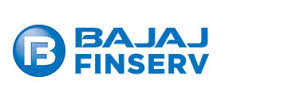 Tools & TechnologyTools & TechnologyTools & TechnologyVisual Studio 2010, C#, SharePoint 2010, SQL Server 2008, JavaScript, Web Services,  JQuery, Ajax, HTML, CSSVisual Studio 2010, C#, SharePoint 2010, SQL Server 2008, JavaScript, Web Services,  JQuery, Ajax, HTML, CSSVisual Studio 2010, C#, SharePoint 2010, SQL Server 2008, JavaScript, Web Services,  JQuery, Ajax, HTML, CSSVisual Studio 2010, C#, SharePoint 2010, SQL Server 2008, JavaScript, Web Services,  JQuery, Ajax, HTML, CSSVisual Studio 2010, C#, SharePoint 2010, SQL Server 2008, JavaScript, Web Services,  JQuery, Ajax, HTML, CSSVisual Studio 2010, C#, SharePoint 2010, SQL Server 2008, JavaScript, Web Services,  JQuery, Ajax, HTML, CSSVisual Studio 2010, C#, SharePoint 2010, SQL Server 2008, JavaScript, Web Services,  JQuery, Ajax, HTML, CSSVisual Studio 2010, C#, SharePoint 2010, SQL Server 2008, JavaScript, Web Services,  JQuery, Ajax, HTML, CSSVisual Studio 2010, C#, SharePoint 2010, SQL Server 2008, JavaScript, Web Services,  JQuery, Ajax, HTML, CSSVisual Studio 2010, C#, SharePoint 2010, SQL Server 2008, JavaScript, Web Services,  JQuery, Ajax, HTML, CSSVisual Studio 2010, C#, SharePoint 2010, SQL Server 2008, JavaScript, Web Services,  JQuery, Ajax, HTML, CSSVisual Studio 2010, C#, SharePoint 2010, SQL Server 2008, JavaScript, Web Services,  JQuery, Ajax, HTML, CSSVisual Studio 2010, C#, SharePoint 2010, SQL Server 2008, JavaScript, Web Services,  JQuery, Ajax, HTML, CSSVisual Studio 2010, C#, SharePoint 2010, SQL Server 2008, JavaScript, Web Services,  JQuery, Ajax, HTML, CSSVisual Studio 2010, C#, SharePoint 2010, SQL Server 2008, JavaScript, Web Services,  JQuery, Ajax, HTML, CSSRoleRoleRoleWeb Parts Development and deploying into Production.Web Service Integration with application.Fixing  the production issues at client side.Validation in Forms using JQuery and JavaScript.Monitoring and Production Support for Application.  Developed Client Object model related functionality.Web Parts Development and deploying into Production.Web Service Integration with application.Fixing  the production issues at client side.Validation in Forms using JQuery and JavaScript.Monitoring and Production Support for Application.  Developed Client Object model related functionality.Web Parts Development and deploying into Production.Web Service Integration with application.Fixing  the production issues at client side.Validation in Forms using JQuery and JavaScript.Monitoring and Production Support for Application.  Developed Client Object model related functionality.Web Parts Development and deploying into Production.Web Service Integration with application.Fixing  the production issues at client side.Validation in Forms using JQuery and JavaScript.Monitoring and Production Support for Application.  Developed Client Object model related functionality.Web Parts Development and deploying into Production.Web Service Integration with application.Fixing  the production issues at client side.Validation in Forms using JQuery and JavaScript.Monitoring and Production Support for Application.  Developed Client Object model related functionality.Web Parts Development and deploying into Production.Web Service Integration with application.Fixing  the production issues at client side.Validation in Forms using JQuery and JavaScript.Monitoring and Production Support for Application.  Developed Client Object model related functionality.Web Parts Development and deploying into Production.Web Service Integration with application.Fixing  the production issues at client side.Validation in Forms using JQuery and JavaScript.Monitoring and Production Support for Application.  Developed Client Object model related functionality.Web Parts Development and deploying into Production.Web Service Integration with application.Fixing  the production issues at client side.Validation in Forms using JQuery and JavaScript.Monitoring and Production Support for Application.  Developed Client Object model related functionality.Web Parts Development and deploying into Production.Web Service Integration with application.Fixing  the production issues at client side.Validation in Forms using JQuery and JavaScript.Monitoring and Production Support for Application.  Developed Client Object model related functionality.Web Parts Development and deploying into Production.Web Service Integration with application.Fixing  the production issues at client side.Validation in Forms using JQuery and JavaScript.Monitoring and Production Support for Application.  Developed Client Object model related functionality.Web Parts Development and deploying into Production.Web Service Integration with application.Fixing  the production issues at client side.Validation in Forms using JQuery and JavaScript.Monitoring and Production Support for Application.  Developed Client Object model related functionality.Web Parts Development and deploying into Production.Web Service Integration with application.Fixing  the production issues at client side.Validation in Forms using JQuery and JavaScript.Monitoring and Production Support for Application.  Developed Client Object model related functionality.Web Parts Development and deploying into Production.Web Service Integration with application.Fixing  the production issues at client side.Validation in Forms using JQuery and JavaScript.Monitoring and Production Support for Application.  Developed Client Object model related functionality.Web Parts Development and deploying into Production.Web Service Integration with application.Fixing  the production issues at client side.Validation in Forms using JQuery and JavaScript.Monitoring and Production Support for Application.  Developed Client Object model related functionality.Web Parts Development and deploying into Production.Web Service Integration with application.Fixing  the production issues at client side.Validation in Forms using JQuery and JavaScript.Monitoring and Production Support for Application.  Developed Client Object model related functionality.Project SummaryProject SummaryProject SummaryBajaj Finserv Lending (BFL) has a requirement for building an Extranet platform for its customers across Pan India. The Extranet site will have Collaboration that evolves into a platform for features like - To lending money to customer, business process automation.Bajaj Finserv Lending (BFL) has a requirement for building an Extranet platform for its customers across Pan India. The Extranet site will have Collaboration that evolves into a platform for features like - To lending money to customer, business process automation.Bajaj Finserv Lending (BFL) has a requirement for building an Extranet platform for its customers across Pan India. The Extranet site will have Collaboration that evolves into a platform for features like - To lending money to customer, business process automation.Bajaj Finserv Lending (BFL) has a requirement for building an Extranet platform for its customers across Pan India. The Extranet site will have Collaboration that evolves into a platform for features like - To lending money to customer, business process automation.Bajaj Finserv Lending (BFL) has a requirement for building an Extranet platform for its customers across Pan India. The Extranet site will have Collaboration that evolves into a platform for features like - To lending money to customer, business process automation.Bajaj Finserv Lending (BFL) has a requirement for building an Extranet platform for its customers across Pan India. The Extranet site will have Collaboration that evolves into a platform for features like - To lending money to customer, business process automation.Bajaj Finserv Lending (BFL) has a requirement for building an Extranet platform for its customers across Pan India. The Extranet site will have Collaboration that evolves into a platform for features like - To lending money to customer, business process automation.Bajaj Finserv Lending (BFL) has a requirement for building an Extranet platform for its customers across Pan India. The Extranet site will have Collaboration that evolves into a platform for features like - To lending money to customer, business process automation.Bajaj Finserv Lending (BFL) has a requirement for building an Extranet platform for its customers across Pan India. The Extranet site will have Collaboration that evolves into a platform for features like - To lending money to customer, business process automation.Bajaj Finserv Lending (BFL) has a requirement for building an Extranet platform for its customers across Pan India. The Extranet site will have Collaboration that evolves into a platform for features like - To lending money to customer, business process automation.Bajaj Finserv Lending (BFL) has a requirement for building an Extranet platform for its customers across Pan India. The Extranet site will have Collaboration that evolves into a platform for features like - To lending money to customer, business process automation.Bajaj Finserv Lending (BFL) has a requirement for building an Extranet platform for its customers across Pan India. The Extranet site will have Collaboration that evolves into a platform for features like - To lending money to customer, business process automation.Bajaj Finserv Lending (BFL) has a requirement for building an Extranet platform for its customers across Pan India. The Extranet site will have Collaboration that evolves into a platform for features like - To lending money to customer, business process automation.Bajaj Finserv Lending (BFL) has a requirement for building an Extranet platform for its customers across Pan India. The Extranet site will have Collaboration that evolves into a platform for features like - To lending money to customer, business process automation.Bajaj Finserv Lending (BFL) has a requirement for building an Extranet platform for its customers across Pan India. The Extranet site will have Collaboration that evolves into a platform for features like - To lending money to customer, business process automation.Project Team SizeProject Team SizeProject Team Size111111111111111Project DurationProject DurationProject Duration9 months 9 months 9 months 9 months 9 months 9 months 9 months 9 months 9 months 9 months 9 months 9 months 9 months 9 months 9 months Bajaj ULiveBajaj ULiveBajaj ULiveBajaj ULiveBajaj ULiveBajaj ULiveBajaj ULiveBajaj ULiveBajaj ULiveBajaj ULiveBajaj ULiveBajaj ULiveBajaj ULiveBajaj ULiveBajaj ULiveBajaj ULiveTools & TechnologyTools & TechnologyTools & TechnologyVisual Studio 2010, C#, SharePoint 2010, SQL Server 2008, JavaScript,  JQuery, Ajax, HTML, CSSVisual Studio 2010, C#, SharePoint 2010, SQL Server 2008, JavaScript,  JQuery, Ajax, HTML, CSSVisual Studio 2010, C#, SharePoint 2010, SQL Server 2008, JavaScript,  JQuery, Ajax, HTML, CSSVisual Studio 2010, C#, SharePoint 2010, SQL Server 2008, JavaScript,  JQuery, Ajax, HTML, CSSVisual Studio 2010, C#, SharePoint 2010, SQL Server 2008, JavaScript,  JQuery, Ajax, HTML, CSSVisual Studio 2010, C#, SharePoint 2010, SQL Server 2008, JavaScript,  JQuery, Ajax, HTML, CSSVisual Studio 2010, C#, SharePoint 2010, SQL Server 2008, JavaScript,  JQuery, Ajax, HTML, CSSVisual Studio 2010, C#, SharePoint 2010, SQL Server 2008, JavaScript,  JQuery, Ajax, HTML, CSSVisual Studio 2010, C#, SharePoint 2010, SQL Server 2008, JavaScript,  JQuery, Ajax, HTML, CSSVisual Studio 2010, C#, SharePoint 2010, SQL Server 2008, JavaScript,  JQuery, Ajax, HTML, CSSVisual Studio 2010, C#, SharePoint 2010, SQL Server 2008, JavaScript,  JQuery, Ajax, HTML, CSSVisual Studio 2010, C#, SharePoint 2010, SQL Server 2008, JavaScript,  JQuery, Ajax, HTML, CSSVisual Studio 2010, C#, SharePoint 2010, SQL Server 2008, JavaScript,  JQuery, Ajax, HTML, CSSVisual Studio 2010, C#, SharePoint 2010, SQL Server 2008, JavaScript,  JQuery, Ajax, HTML, CSSVisual Studio 2010, C#, SharePoint 2010, SQL Server 2008, JavaScript,  JQuery, Ajax, HTML, CSSRoleRoleRoleDeveloping the Module EnhancementsIntegration of Various team members workWeb Part pages are created and Solution is deployed on SharePoint 2010 site using visual studio 2010 Client interactionInvolve in runtime exception handling and monitoring.  Developed Client Object model related functionality.Developing the Module EnhancementsIntegration of Various team members workWeb Part pages are created and Solution is deployed on SharePoint 2010 site using visual studio 2010 Client interactionInvolve in runtime exception handling and monitoring.  Developed Client Object model related functionality.Developing the Module EnhancementsIntegration of Various team members workWeb Part pages are created and Solution is deployed on SharePoint 2010 site using visual studio 2010 Client interactionInvolve in runtime exception handling and monitoring.  Developed Client Object model related functionality.Developing the Module EnhancementsIntegration of Various team members workWeb Part pages are created and Solution is deployed on SharePoint 2010 site using visual studio 2010 Client interactionInvolve in runtime exception handling and monitoring.  Developed Client Object model related functionality.Developing the Module EnhancementsIntegration of Various team members workWeb Part pages are created and Solution is deployed on SharePoint 2010 site using visual studio 2010 Client interactionInvolve in runtime exception handling and monitoring.  Developed Client Object model related functionality.Developing the Module EnhancementsIntegration of Various team members workWeb Part pages are created and Solution is deployed on SharePoint 2010 site using visual studio 2010 Client interactionInvolve in runtime exception handling and monitoring.  Developed Client Object model related functionality.Developing the Module EnhancementsIntegration of Various team members workWeb Part pages are created and Solution is deployed on SharePoint 2010 site using visual studio 2010 Client interactionInvolve in runtime exception handling and monitoring.  Developed Client Object model related functionality.Developing the Module EnhancementsIntegration of Various team members workWeb Part pages are created and Solution is deployed on SharePoint 2010 site using visual studio 2010 Client interactionInvolve in runtime exception handling and monitoring.  Developed Client Object model related functionality.Developing the Module EnhancementsIntegration of Various team members workWeb Part pages are created and Solution is deployed on SharePoint 2010 site using visual studio 2010 Client interactionInvolve in runtime exception handling and monitoring.  Developed Client Object model related functionality.Developing the Module EnhancementsIntegration of Various team members workWeb Part pages are created and Solution is deployed on SharePoint 2010 site using visual studio 2010 Client interactionInvolve in runtime exception handling and monitoring.  Developed Client Object model related functionality.Developing the Module EnhancementsIntegration of Various team members workWeb Part pages are created and Solution is deployed on SharePoint 2010 site using visual studio 2010 Client interactionInvolve in runtime exception handling and monitoring.  Developed Client Object model related functionality.Developing the Module EnhancementsIntegration of Various team members workWeb Part pages are created and Solution is deployed on SharePoint 2010 site using visual studio 2010 Client interactionInvolve in runtime exception handling and monitoring.  Developed Client Object model related functionality.Developing the Module EnhancementsIntegration of Various team members workWeb Part pages are created and Solution is deployed on SharePoint 2010 site using visual studio 2010 Client interactionInvolve in runtime exception handling and monitoring.  Developed Client Object model related functionality.Developing the Module EnhancementsIntegration of Various team members workWeb Part pages are created and Solution is deployed on SharePoint 2010 site using visual studio 2010 Client interactionInvolve in runtime exception handling and monitoring.  Developed Client Object model related functionality.Developing the Module EnhancementsIntegration of Various team members workWeb Part pages are created and Solution is deployed on SharePoint 2010 site using visual studio 2010 Client interactionInvolve in runtime exception handling and monitoring.  Developed Client Object model related functionality.Project SummaryProject SummaryProject SummaryBajaj Finserv Lending (BFL) has a requirement for building an Intranet platform for its employees across Pan India. The Intranet will have Collaboration that evolves into a platform for features like - rich document management, business process automation, employee engagement, management information and Business Reporting.Bajaj Finserv Lending (BFL) has a requirement for building an Intranet platform for its employees across Pan India. The Intranet will have Collaboration that evolves into a platform for features like - rich document management, business process automation, employee engagement, management information and Business Reporting.Bajaj Finserv Lending (BFL) has a requirement for building an Intranet platform for its employees across Pan India. The Intranet will have Collaboration that evolves into a platform for features like - rich document management, business process automation, employee engagement, management information and Business Reporting.Bajaj Finserv Lending (BFL) has a requirement for building an Intranet platform for its employees across Pan India. The Intranet will have Collaboration that evolves into a platform for features like - rich document management, business process automation, employee engagement, management information and Business Reporting.Bajaj Finserv Lending (BFL) has a requirement for building an Intranet platform for its employees across Pan India. The Intranet will have Collaboration that evolves into a platform for features like - rich document management, business process automation, employee engagement, management information and Business Reporting.Bajaj Finserv Lending (BFL) has a requirement for building an Intranet platform for its employees across Pan India. The Intranet will have Collaboration that evolves into a platform for features like - rich document management, business process automation, employee engagement, management information and Business Reporting.Bajaj Finserv Lending (BFL) has a requirement for building an Intranet platform for its employees across Pan India. The Intranet will have Collaboration that evolves into a platform for features like - rich document management, business process automation, employee engagement, management information and Business Reporting.Bajaj Finserv Lending (BFL) has a requirement for building an Intranet platform for its employees across Pan India. The Intranet will have Collaboration that evolves into a platform for features like - rich document management, business process automation, employee engagement, management information and Business Reporting.Bajaj Finserv Lending (BFL) has a requirement for building an Intranet platform for its employees across Pan India. The Intranet will have Collaboration that evolves into a platform for features like - rich document management, business process automation, employee engagement, management information and Business Reporting.Bajaj Finserv Lending (BFL) has a requirement for building an Intranet platform for its employees across Pan India. The Intranet will have Collaboration that evolves into a platform for features like - rich document management, business process automation, employee engagement, management information and Business Reporting.Bajaj Finserv Lending (BFL) has a requirement for building an Intranet platform for its employees across Pan India. The Intranet will have Collaboration that evolves into a platform for features like - rich document management, business process automation, employee engagement, management information and Business Reporting.Bajaj Finserv Lending (BFL) has a requirement for building an Intranet platform for its employees across Pan India. The Intranet will have Collaboration that evolves into a platform for features like - rich document management, business process automation, employee engagement, management information and Business Reporting.Bajaj Finserv Lending (BFL) has a requirement for building an Intranet platform for its employees across Pan India. The Intranet will have Collaboration that evolves into a platform for features like - rich document management, business process automation, employee engagement, management information and Business Reporting.Bajaj Finserv Lending (BFL) has a requirement for building an Intranet platform for its employees across Pan India. The Intranet will have Collaboration that evolves into a platform for features like - rich document management, business process automation, employee engagement, management information and Business Reporting.Bajaj Finserv Lending (BFL) has a requirement for building an Intranet platform for its employees across Pan India. The Intranet will have Collaboration that evolves into a platform for features like - rich document management, business process automation, employee engagement, management information and Business Reporting.Project Team SizeProject Team SizeProject Team Size666666666666666Project DurationProject DurationProject Duration3 months 3 months 3 months 3 months 3 months 3 months 3 months 3 months 3 months 3 months 3 months 3 months 3 months 3 months 3 months Akzonobel ROI (Return on Investment)Akzonobel ROI (Return on Investment)Akzonobel ROI (Return on Investment)Akzonobel ROI (Return on Investment)Akzonobel ROI (Return on Investment)Akzonobel ROI (Return on Investment)Akzonobel ROI (Return on Investment)Akzonobel ROI (Return on Investment)Akzonobel ROI (Return on Investment)Akzonobel ROI (Return on Investment)Akzonobel ROI (Return on Investment)Akzonobel ROI (Return on Investment)Akzonobel ROI (Return on Investment)Akzonobel ROI (Return on Investment)Akzonobel ROI (Return on Investment)Akzonobel ROI (Return on Investment)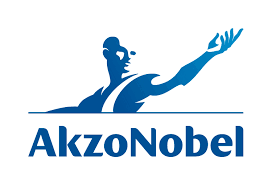 Tools & TechnologyTools & TechnologyTools & TechnologyVisual Studio 2010, C#, SharePoint 2010, SQL Server 2008, JavaScript,  JQuery, Ajax, HTML, CSSVisual Studio 2010, C#, SharePoint 2010, SQL Server 2008, JavaScript,  JQuery, Ajax, HTML, CSSVisual Studio 2010, C#, SharePoint 2010, SQL Server 2008, JavaScript,  JQuery, Ajax, HTML, CSSVisual Studio 2010, C#, SharePoint 2010, SQL Server 2008, JavaScript,  JQuery, Ajax, HTML, CSSVisual Studio 2010, C#, SharePoint 2010, SQL Server 2008, JavaScript,  JQuery, Ajax, HTML, CSSVisual Studio 2010, C#, SharePoint 2010, SQL Server 2008, JavaScript,  JQuery, Ajax, HTML, CSSVisual Studio 2010, C#, SharePoint 2010, SQL Server 2008, JavaScript,  JQuery, Ajax, HTML, CSSVisual Studio 2010, C#, SharePoint 2010, SQL Server 2008, JavaScript,  JQuery, Ajax, HTML, CSSVisual Studio 2010, C#, SharePoint 2010, SQL Server 2008, JavaScript,  JQuery, Ajax, HTML, CSSVisual Studio 2010, C#, SharePoint 2010, SQL Server 2008, JavaScript,  JQuery, Ajax, HTML, CSSVisual Studio 2010, C#, SharePoint 2010, SQL Server 2008, JavaScript,  JQuery, Ajax, HTML, CSSVisual Studio 2010, C#, SharePoint 2010, SQL Server 2008, JavaScript,  JQuery, Ajax, HTML, CSSVisual Studio 2010, C#, SharePoint 2010, SQL Server 2008, JavaScript,  JQuery, Ajax, HTML, CSSVisual Studio 2010, C#, SharePoint 2010, SQL Server 2008, JavaScript,  JQuery, Ajax, HTML, CSSVisual Studio 2010, C#, SharePoint 2010, SQL Server 2008, JavaScript,  JQuery, Ajax, HTML, CSSRoleRoleRoleAnalysis of the requirements and developing the internet/Intranet portal as per the functional requirements.Implement Architecture as per the requirement (Provider Design pattern).Client interaction for business process understanding, requirement gathering and providing efficient technology-based solutions to cater to their needsInvolve in runtime exception handling and monitoring.Analysis of the requirements and developing the internet/Intranet portal as per the functional requirements.Implement Architecture as per the requirement (Provider Design pattern).Client interaction for business process understanding, requirement gathering and providing efficient technology-based solutions to cater to their needsInvolve in runtime exception handling and monitoring.Analysis of the requirements and developing the internet/Intranet portal as per the functional requirements.Implement Architecture as per the requirement (Provider Design pattern).Client interaction for business process understanding, requirement gathering and providing efficient technology-based solutions to cater to their needsInvolve in runtime exception handling and monitoring.Analysis of the requirements and developing the internet/Intranet portal as per the functional requirements.Implement Architecture as per the requirement (Provider Design pattern).Client interaction for business process understanding, requirement gathering and providing efficient technology-based solutions to cater to their needsInvolve in runtime exception handling and monitoring.Analysis of the requirements and developing the internet/Intranet portal as per the functional requirements.Implement Architecture as per the requirement (Provider Design pattern).Client interaction for business process understanding, requirement gathering and providing efficient technology-based solutions to cater to their needsInvolve in runtime exception handling and monitoring.Analysis of the requirements and developing the internet/Intranet portal as per the functional requirements.Implement Architecture as per the requirement (Provider Design pattern).Client interaction for business process understanding, requirement gathering and providing efficient technology-based solutions to cater to their needsInvolve in runtime exception handling and monitoring.Analysis of the requirements and developing the internet/Intranet portal as per the functional requirements.Implement Architecture as per the requirement (Provider Design pattern).Client interaction for business process understanding, requirement gathering and providing efficient technology-based solutions to cater to their needsInvolve in runtime exception handling and monitoring.Analysis of the requirements and developing the internet/Intranet portal as per the functional requirements.Implement Architecture as per the requirement (Provider Design pattern).Client interaction for business process understanding, requirement gathering and providing efficient technology-based solutions to cater to their needsInvolve in runtime exception handling and monitoring.Analysis of the requirements and developing the internet/Intranet portal as per the functional requirements.Implement Architecture as per the requirement (Provider Design pattern).Client interaction for business process understanding, requirement gathering and providing efficient technology-based solutions to cater to their needsInvolve in runtime exception handling and monitoring.Analysis of the requirements and developing the internet/Intranet portal as per the functional requirements.Implement Architecture as per the requirement (Provider Design pattern).Client interaction for business process understanding, requirement gathering and providing efficient technology-based solutions to cater to their needsInvolve in runtime exception handling and monitoring.Analysis of the requirements and developing the internet/Intranet portal as per the functional requirements.Implement Architecture as per the requirement (Provider Design pattern).Client interaction for business process understanding, requirement gathering and providing efficient technology-based solutions to cater to their needsInvolve in runtime exception handling and monitoring.Analysis of the requirements and developing the internet/Intranet portal as per the functional requirements.Implement Architecture as per the requirement (Provider Design pattern).Client interaction for business process understanding, requirement gathering and providing efficient technology-based solutions to cater to their needsInvolve in runtime exception handling and monitoring.Analysis of the requirements and developing the internet/Intranet portal as per the functional requirements.Implement Architecture as per the requirement (Provider Design pattern).Client interaction for business process understanding, requirement gathering and providing efficient technology-based solutions to cater to their needsInvolve in runtime exception handling and monitoring.Analysis of the requirements and developing the internet/Intranet portal as per the functional requirements.Implement Architecture as per the requirement (Provider Design pattern).Client interaction for business process understanding, requirement gathering and providing efficient technology-based solutions to cater to their needsInvolve in runtime exception handling and monitoring.Analysis of the requirements and developing the internet/Intranet portal as per the functional requirements.Implement Architecture as per the requirement (Provider Design pattern).Client interaction for business process understanding, requirement gathering and providing efficient technology-based solutions to cater to their needsInvolve in runtime exception handling and monitoring.Project SummaryProject SummaryProject SummaryAkzonobel would like to have an application within their intranet which allows them to automate the Budget Approval Process for their Decorative and Refinish business. For Budget allocation, an expenditure proposal (EP) would be created for the budget allocated for the activity heads. The EP should go through an approval process based on the type of Investment (ROI or non-ROI) and then the same should be manually fed into the SAP. Once there in SAP, all the concerned users should be updated with the completion of the approval process.Akzonobel would like to have an application within their intranet which allows them to automate the Budget Approval Process for their Decorative and Refinish business. For Budget allocation, an expenditure proposal (EP) would be created for the budget allocated for the activity heads. The EP should go through an approval process based on the type of Investment (ROI or non-ROI) and then the same should be manually fed into the SAP. Once there in SAP, all the concerned users should be updated with the completion of the approval process.Akzonobel would like to have an application within their intranet which allows them to automate the Budget Approval Process for their Decorative and Refinish business. For Budget allocation, an expenditure proposal (EP) would be created for the budget allocated for the activity heads. The EP should go through an approval process based on the type of Investment (ROI or non-ROI) and then the same should be manually fed into the SAP. Once there in SAP, all the concerned users should be updated with the completion of the approval process.Akzonobel would like to have an application within their intranet which allows them to automate the Budget Approval Process for their Decorative and Refinish business. For Budget allocation, an expenditure proposal (EP) would be created for the budget allocated for the activity heads. The EP should go through an approval process based on the type of Investment (ROI or non-ROI) and then the same should be manually fed into the SAP. Once there in SAP, all the concerned users should be updated with the completion of the approval process.Akzonobel would like to have an application within their intranet which allows them to automate the Budget Approval Process for their Decorative and Refinish business. For Budget allocation, an expenditure proposal (EP) would be created for the budget allocated for the activity heads. The EP should go through an approval process based on the type of Investment (ROI or non-ROI) and then the same should be manually fed into the SAP. Once there in SAP, all the concerned users should be updated with the completion of the approval process.Akzonobel would like to have an application within their intranet which allows them to automate the Budget Approval Process for their Decorative and Refinish business. For Budget allocation, an expenditure proposal (EP) would be created for the budget allocated for the activity heads. The EP should go through an approval process based on the type of Investment (ROI or non-ROI) and then the same should be manually fed into the SAP. Once there in SAP, all the concerned users should be updated with the completion of the approval process.Akzonobel would like to have an application within their intranet which allows them to automate the Budget Approval Process for their Decorative and Refinish business. For Budget allocation, an expenditure proposal (EP) would be created for the budget allocated for the activity heads. The EP should go through an approval process based on the type of Investment (ROI or non-ROI) and then the same should be manually fed into the SAP. Once there in SAP, all the concerned users should be updated with the completion of the approval process.Akzonobel would like to have an application within their intranet which allows them to automate the Budget Approval Process for their Decorative and Refinish business. For Budget allocation, an expenditure proposal (EP) would be created for the budget allocated for the activity heads. The EP should go through an approval process based on the type of Investment (ROI or non-ROI) and then the same should be manually fed into the SAP. Once there in SAP, all the concerned users should be updated with the completion of the approval process.Akzonobel would like to have an application within their intranet which allows them to automate the Budget Approval Process for their Decorative and Refinish business. For Budget allocation, an expenditure proposal (EP) would be created for the budget allocated for the activity heads. The EP should go through an approval process based on the type of Investment (ROI or non-ROI) and then the same should be manually fed into the SAP. Once there in SAP, all the concerned users should be updated with the completion of the approval process.Akzonobel would like to have an application within their intranet which allows them to automate the Budget Approval Process for their Decorative and Refinish business. For Budget allocation, an expenditure proposal (EP) would be created for the budget allocated for the activity heads. The EP should go through an approval process based on the type of Investment (ROI or non-ROI) and then the same should be manually fed into the SAP. Once there in SAP, all the concerned users should be updated with the completion of the approval process.Akzonobel would like to have an application within their intranet which allows them to automate the Budget Approval Process for their Decorative and Refinish business. For Budget allocation, an expenditure proposal (EP) would be created for the budget allocated for the activity heads. The EP should go through an approval process based on the type of Investment (ROI or non-ROI) and then the same should be manually fed into the SAP. Once there in SAP, all the concerned users should be updated with the completion of the approval process.Akzonobel would like to have an application within their intranet which allows them to automate the Budget Approval Process for their Decorative and Refinish business. For Budget allocation, an expenditure proposal (EP) would be created for the budget allocated for the activity heads. The EP should go through an approval process based on the type of Investment (ROI or non-ROI) and then the same should be manually fed into the SAP. Once there in SAP, all the concerned users should be updated with the completion of the approval process.Akzonobel would like to have an application within their intranet which allows them to automate the Budget Approval Process for their Decorative and Refinish business. For Budget allocation, an expenditure proposal (EP) would be created for the budget allocated for the activity heads. The EP should go through an approval process based on the type of Investment (ROI or non-ROI) and then the same should be manually fed into the SAP. Once there in SAP, all the concerned users should be updated with the completion of the approval process.Akzonobel would like to have an application within their intranet which allows them to automate the Budget Approval Process for their Decorative and Refinish business. For Budget allocation, an expenditure proposal (EP) would be created for the budget allocated for the activity heads. The EP should go through an approval process based on the type of Investment (ROI or non-ROI) and then the same should be manually fed into the SAP. Once there in SAP, all the concerned users should be updated with the completion of the approval process.Akzonobel would like to have an application within their intranet which allows them to automate the Budget Approval Process for their Decorative and Refinish business. For Budget allocation, an expenditure proposal (EP) would be created for the budget allocated for the activity heads. The EP should go through an approval process based on the type of Investment (ROI or non-ROI) and then the same should be manually fed into the SAP. Once there in SAP, all the concerned users should be updated with the completion of the approval process.Project Team SizeProject Team SizeProject Team Size444444444444444Project DurationProject DurationProject Duration2 months 2 months 2 months 2 months 2 months 2 months 2 months 2 months 2 months 2 months 2 months 2 months 2 months 2 months 2 months N-Axis Software Technologies Pvt. Ltd. N-Axis Software Technologies Pvt. Ltd. N-Axis Software Technologies Pvt. Ltd. N-Axis Software Technologies Pvt. Ltd. N-Axis Software Technologies Pvt. Ltd. N-Axis Software Technologies Pvt. Ltd. N-Axis Software Technologies Pvt. Ltd. N-Axis Software Technologies Pvt. Ltd. N-Axis Software Technologies Pvt. Ltd. N-Axis Software Technologies Pvt. Ltd. N-Axis Software Technologies Pvt. Ltd. N-Axis Software Technologies Pvt. Ltd. Nov 2011 – Nov  2013Nov 2011 – Nov  2013Nov 2011 – Nov  2013Nov 2011 – Nov  2013Nov 2011 – Nov  2013Nov 2011 – Nov  2013Job TitleJob TitleJob TitleSenior DeveloperSenior DeveloperSenior DeveloperSenior DeveloperSenior DeveloperSenior DeveloperSenior DeveloperSenior DeveloperSenior DeveloperSenior DeveloperSenior DeveloperSenior DeveloperSenior DeveloperSenior DeveloperSenior DeveloperJob RoleJob RoleJob RoleSharePoint and .Net Development,  interacting with the client for business requirements and coordinating the team.SharePoint and .Net Development,  interacting with the client for business requirements and coordinating the team.SharePoint and .Net Development,  interacting with the client for business requirements and coordinating the team.SharePoint and .Net Development,  interacting with the client for business requirements and coordinating the team.SharePoint and .Net Development,  interacting with the client for business requirements and coordinating the team.SharePoint and .Net Development,  interacting with the client for business requirements and coordinating the team.SharePoint and .Net Development,  interacting with the client for business requirements and coordinating the team.SharePoint and .Net Development,  interacting with the client for business requirements and coordinating the team.SharePoint and .Net Development,  interacting with the client for business requirements and coordinating the team.SharePoint and .Net Development,  interacting with the client for business requirements and coordinating the team.SharePoint and .Net Development,  interacting with the client for business requirements and coordinating the team.SharePoint and .Net Development,  interacting with the client for business requirements and coordinating the team.SharePoint and .Net Development,  interacting with the client for business requirements and coordinating the team.SharePoint and .Net Development,  interacting with the client for business requirements and coordinating the team.SharePoint and .Net Development,  interacting with the client for business requirements and coordinating the team.PROJECTPROJECTPROJECTPROJECTPROJECTPROJECTPROJECTPROJECTPROJECTPROJECTPROJECTPROJECTPROJECTPROJECTPROJECTPROJECTPROJECTPROJECTE-Circular (Corporation Bank)  E-Circular (Corporation Bank)  E-Circular (Corporation Bank)  E-Circular (Corporation Bank)  E-Circular (Corporation Bank)  E-Circular (Corporation Bank)  E-Circular (Corporation Bank)  E-Circular (Corporation Bank)  E-Circular (Corporation Bank)  E-Circular (Corporation Bank)  E-Circular (Corporation Bank)  E-Circular (Corporation Bank)  E-Circular (Corporation Bank)  E-Circular (Corporation Bank)  E-Circular (Corporation Bank)  E-Circular (Corporation Bank)  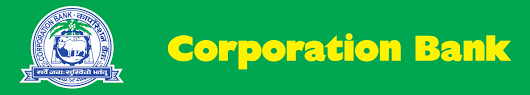 Tools & TechnologyTools & TechnologyVisual Studio 2012, C#, SharePoint 2013, SharePoint Designer 2013, SQL Server 2012, JQuery, JavaScript, Web services, Ajax.Visual Studio 2012, C#, SharePoint 2013, SharePoint Designer 2013, SQL Server 2012, JQuery, JavaScript, Web services, Ajax.Visual Studio 2012, C#, SharePoint 2013, SharePoint Designer 2013, SQL Server 2012, JQuery, JavaScript, Web services, Ajax.Visual Studio 2012, C#, SharePoint 2013, SharePoint Designer 2013, SQL Server 2012, JQuery, JavaScript, Web services, Ajax.Visual Studio 2012, C#, SharePoint 2013, SharePoint Designer 2013, SQL Server 2012, JQuery, JavaScript, Web services, Ajax.Visual Studio 2012, C#, SharePoint 2013, SharePoint Designer 2013, SQL Server 2012, JQuery, JavaScript, Web services, Ajax.Visual Studio 2012, C#, SharePoint 2013, SharePoint Designer 2013, SQL Server 2012, JQuery, JavaScript, Web services, Ajax.Visual Studio 2012, C#, SharePoint 2013, SharePoint Designer 2013, SQL Server 2012, JQuery, JavaScript, Web services, Ajax.Visual Studio 2012, C#, SharePoint 2013, SharePoint Designer 2013, SQL Server 2012, JQuery, JavaScript, Web services, Ajax.Visual Studio 2012, C#, SharePoint 2013, SharePoint Designer 2013, SQL Server 2012, JQuery, JavaScript, Web services, Ajax.Visual Studio 2012, C#, SharePoint 2013, SharePoint Designer 2013, SQL Server 2012, JQuery, JavaScript, Web services, Ajax.Visual Studio 2012, C#, SharePoint 2013, SharePoint Designer 2013, SQL Server 2012, JQuery, JavaScript, Web services, Ajax.Visual Studio 2012, C#, SharePoint 2013, SharePoint Designer 2013, SQL Server 2012, JQuery, JavaScript, Web services, Ajax.Visual Studio 2012, C#, SharePoint 2013, SharePoint Designer 2013, SQL Server 2012, JQuery, JavaScript, Web services, Ajax.Visual Studio 2012, C#, SharePoint 2013, SharePoint Designer 2013, SQL Server 2012, JQuery, JavaScript, Web services, Ajax.Visual Studio 2012, C#, SharePoint 2013, SharePoint Designer 2013, SQL Server 2012, JQuery, JavaScript, Web services, Ajax.RoleRoleDeveloped workflows for managing the document approvals among the branches of corporation bank.Implemented an architecture for application based  on design documents and business requirement.Developed webparts and page layouts for user interface. Using SharePoint Designer for customization.Worked extensively on Master page, Page Layout design using SharePoint Designer 2013.SharePoint list and libraries are created for storing data and documents of the site.Experience in using Microsoft SharePoint Central administration.Involved in deployments and worked on site restoration and backupDeveloped workflows for managing the document approvals among the branches of corporation bank.Implemented an architecture for application based  on design documents and business requirement.Developed webparts and page layouts for user interface. Using SharePoint Designer for customization.Worked extensively on Master page, Page Layout design using SharePoint Designer 2013.SharePoint list and libraries are created for storing data and documents of the site.Experience in using Microsoft SharePoint Central administration.Involved in deployments and worked on site restoration and backupDeveloped workflows for managing the document approvals among the branches of corporation bank.Implemented an architecture for application based  on design documents and business requirement.Developed webparts and page layouts for user interface. Using SharePoint Designer for customization.Worked extensively on Master page, Page Layout design using SharePoint Designer 2013.SharePoint list and libraries are created for storing data and documents of the site.Experience in using Microsoft SharePoint Central administration.Involved in deployments and worked on site restoration and backupDeveloped workflows for managing the document approvals among the branches of corporation bank.Implemented an architecture for application based  on design documents and business requirement.Developed webparts and page layouts for user interface. Using SharePoint Designer for customization.Worked extensively on Master page, Page Layout design using SharePoint Designer 2013.SharePoint list and libraries are created for storing data and documents of the site.Experience in using Microsoft SharePoint Central administration.Involved in deployments and worked on site restoration and backupDeveloped workflows for managing the document approvals among the branches of corporation bank.Implemented an architecture for application based  on design documents and business requirement.Developed webparts and page layouts for user interface. Using SharePoint Designer for customization.Worked extensively on Master page, Page Layout design using SharePoint Designer 2013.SharePoint list and libraries are created for storing data and documents of the site.Experience in using Microsoft SharePoint Central administration.Involved in deployments and worked on site restoration and backupDeveloped workflows for managing the document approvals among the branches of corporation bank.Implemented an architecture for application based  on design documents and business requirement.Developed webparts and page layouts for user interface. Using SharePoint Designer for customization.Worked extensively on Master page, Page Layout design using SharePoint Designer 2013.SharePoint list and libraries are created for storing data and documents of the site.Experience in using Microsoft SharePoint Central administration.Involved in deployments and worked on site restoration and backupDeveloped workflows for managing the document approvals among the branches of corporation bank.Implemented an architecture for application based  on design documents and business requirement.Developed webparts and page layouts for user interface. Using SharePoint Designer for customization.Worked extensively on Master page, Page Layout design using SharePoint Designer 2013.SharePoint list and libraries are created for storing data and documents of the site.Experience in using Microsoft SharePoint Central administration.Involved in deployments and worked on site restoration and backupDeveloped workflows for managing the document approvals among the branches of corporation bank.Implemented an architecture for application based  on design documents and business requirement.Developed webparts and page layouts for user interface. Using SharePoint Designer for customization.Worked extensively on Master page, Page Layout design using SharePoint Designer 2013.SharePoint list and libraries are created for storing data and documents of the site.Experience in using Microsoft SharePoint Central administration.Involved in deployments and worked on site restoration and backupDeveloped workflows for managing the document approvals among the branches of corporation bank.Implemented an architecture for application based  on design documents and business requirement.Developed webparts and page layouts for user interface. Using SharePoint Designer for customization.Worked extensively on Master page, Page Layout design using SharePoint Designer 2013.SharePoint list and libraries are created for storing data and documents of the site.Experience in using Microsoft SharePoint Central administration.Involved in deployments and worked on site restoration and backupDeveloped workflows for managing the document approvals among the branches of corporation bank.Implemented an architecture for application based  on design documents and business requirement.Developed webparts and page layouts for user interface. Using SharePoint Designer for customization.Worked extensively on Master page, Page Layout design using SharePoint Designer 2013.SharePoint list and libraries are created for storing data and documents of the site.Experience in using Microsoft SharePoint Central administration.Involved in deployments and worked on site restoration and backupDeveloped workflows for managing the document approvals among the branches of corporation bank.Implemented an architecture for application based  on design documents and business requirement.Developed webparts and page layouts for user interface. Using SharePoint Designer for customization.Worked extensively on Master page, Page Layout design using SharePoint Designer 2013.SharePoint list and libraries are created for storing data and documents of the site.Experience in using Microsoft SharePoint Central administration.Involved in deployments and worked on site restoration and backupDeveloped workflows for managing the document approvals among the branches of corporation bank.Implemented an architecture for application based  on design documents and business requirement.Developed webparts and page layouts for user interface. Using SharePoint Designer for customization.Worked extensively on Master page, Page Layout design using SharePoint Designer 2013.SharePoint list and libraries are created for storing data and documents of the site.Experience in using Microsoft SharePoint Central administration.Involved in deployments and worked on site restoration and backupDeveloped workflows for managing the document approvals among the branches of corporation bank.Implemented an architecture for application based  on design documents and business requirement.Developed webparts and page layouts for user interface. Using SharePoint Designer for customization.Worked extensively on Master page, Page Layout design using SharePoint Designer 2013.SharePoint list and libraries are created for storing data and documents of the site.Experience in using Microsoft SharePoint Central administration.Involved in deployments and worked on site restoration and backupDeveloped workflows for managing the document approvals among the branches of corporation bank.Implemented an architecture for application based  on design documents and business requirement.Developed webparts and page layouts for user interface. Using SharePoint Designer for customization.Worked extensively on Master page, Page Layout design using SharePoint Designer 2013.SharePoint list and libraries are created for storing data and documents of the site.Experience in using Microsoft SharePoint Central administration.Involved in deployments and worked on site restoration and backupDeveloped workflows for managing the document approvals among the branches of corporation bank.Implemented an architecture for application based  on design documents and business requirement.Developed webparts and page layouts for user interface. Using SharePoint Designer for customization.Worked extensively on Master page, Page Layout design using SharePoint Designer 2013.SharePoint list and libraries are created for storing data and documents of the site.Experience in using Microsoft SharePoint Central administration.Involved in deployments and worked on site restoration and backupDeveloped workflows for managing the document approvals among the branches of corporation bank.Implemented an architecture for application based  on design documents and business requirement.Developed webparts and page layouts for user interface. Using SharePoint Designer for customization.Worked extensively on Master page, Page Layout design using SharePoint Designer 2013.SharePoint list and libraries are created for storing data and documents of the site.Experience in using Microsoft SharePoint Central administration.Involved in deployments and worked on site restoration and backupProject SummaryProject SummaryCorporation Bank was the forerunner when it came to evolving and adapting to the financial sector reforms. We Developed a site E-Circular is to circulate the document among branch heads.Corporation Bank was the forerunner when it came to evolving and adapting to the financial sector reforms. We Developed a site E-Circular is to circulate the document among branch heads.Corporation Bank was the forerunner when it came to evolving and adapting to the financial sector reforms. We Developed a site E-Circular is to circulate the document among branch heads.Corporation Bank was the forerunner when it came to evolving and adapting to the financial sector reforms. We Developed a site E-Circular is to circulate the document among branch heads.Corporation Bank was the forerunner when it came to evolving and adapting to the financial sector reforms. We Developed a site E-Circular is to circulate the document among branch heads.Corporation Bank was the forerunner when it came to evolving and adapting to the financial sector reforms. We Developed a site E-Circular is to circulate the document among branch heads.Corporation Bank was the forerunner when it came to evolving and adapting to the financial sector reforms. We Developed a site E-Circular is to circulate the document among branch heads.Corporation Bank was the forerunner when it came to evolving and adapting to the financial sector reforms. We Developed a site E-Circular is to circulate the document among branch heads.Corporation Bank was the forerunner when it came to evolving and adapting to the financial sector reforms. We Developed a site E-Circular is to circulate the document among branch heads.Corporation Bank was the forerunner when it came to evolving and adapting to the financial sector reforms. We Developed a site E-Circular is to circulate the document among branch heads.Corporation Bank was the forerunner when it came to evolving and adapting to the financial sector reforms. We Developed a site E-Circular is to circulate the document among branch heads.Corporation Bank was the forerunner when it came to evolving and adapting to the financial sector reforms. We Developed a site E-Circular is to circulate the document among branch heads.Corporation Bank was the forerunner when it came to evolving and adapting to the financial sector reforms. We Developed a site E-Circular is to circulate the document among branch heads.Corporation Bank was the forerunner when it came to evolving and adapting to the financial sector reforms. We Developed a site E-Circular is to circulate the document among branch heads.Corporation Bank was the forerunner when it came to evolving and adapting to the financial sector reforms. We Developed a site E-Circular is to circulate the document among branch heads.Corporation Bank was the forerunner when it came to evolving and adapting to the financial sector reforms. We Developed a site E-Circular is to circulate the document among branch heads.Project Team SizeProject Team Size5555555555555555Project DurationProject Duration9 Months 9 Months 9 Months 9 Months 9 Months 9 Months 9 Months 9 Months 9 Months 9 Months 9 Months 9 Months 9 Months 9 Months 9 Months 9 Months Academic QualificationsAcademic QualificationsAcademic QualificationsAcademic QualificationsAcademic QualificationsAcademic QualificationsAcademic QualificationsAcademic QualificationsAcademic QualificationsAcademic QualificationsAcademic QualificationsAcademic QualificationsAcademic QualificationsAcademic QualificationsAcademic QualificationsAcademic QualificationsAcademic QualificationsAcademic QualificationsDegreeDegreeDegreeDegreeDisciplineDisciplineDisciplineDisciplineUniversityPercentagePercentagePercentagePercentageCity, CountryCity, CountryCity, CountryCity, CountryYearB.TechB.TechB.TechB.TechComputer Science & EngineeringComputer Science & EngineeringComputer Science & EngineeringComputer Science & EngineeringJNTU University71.2871.2871.2871.28Hyderabad,Telengana, IndiaHyderabad,Telengana, IndiaHyderabad,Telengana, IndiaHyderabad,Telengana, India2011IntermediateIntermediateIntermediateIntermediatePre EngineeringPre EngineeringPre EngineeringPre EngineeringMaster’s Junior College94.694.694.694.6Karimnagar, Telangana, IndiaKarimnagar, Telangana, IndiaKarimnagar, Telangana, IndiaKarimnagar, Telangana, India2007MatriculationMatriculationMatriculationMatriculationScienceScienceScienceScienceGov.: High School 87878787Metpally, Karimnagar, Telangana, IndiaMetpally, Karimnagar, Telangana, IndiaMetpally, Karimnagar, Telangana, IndiaMetpally, Karimnagar, Telangana, India2005